UNITED STATESSECURITIES AND EXCHANGE COMMISSIONWashington, D.C. 20549FORM 10-QQUARTERLY REPORT PURSUANT TO SECTION 13 OR 15(d) OF THE SECURITIES EXCHANGE ACT OF 1934For the quarterly period ended February 24, 2018OR] TRANSITION REPORT PURSUANT TO SECTION 13 OR 15(d) OF THE SECURITIES EXCHANGE ACT OF 1934For the transition period from _____________________________ to _______________________Commission File No. 0-209BASSETT FURNITURE INDUSTRIES, INCORPORATED(Exact name of Registrant as specified in its charter)3525 Fairystone Park HighwayBassett, Virginia 24055(Address of principal executive offices)(Zip Code)(276) 629-6000(Registrant's telephone number, including area code)Indicate by check mark whether the Registrant (1) has filed all reports required to be filed by Section 13 or 15(d) of the Securities Exchange Act of 1934 during the preceding 12 months, and (2) has been subject to such filing requirements for the past 90 days. Yes __X____No _______Indicate by check mark whether the registrant has submitted electronically and posted on its corporate Web site, if any, every Interactive Data File required to be submitted and posted pursuant to Rule 405 of Regulation S-T during the preceding 12 months (or for such shorter period that the registrant was required to submit and post such files). Yes _X___No _______Indicate by check mark whether the Registrant is a large accelerated filer, an accelerated filer, a non-accelerated filer, smaller reporting company, or an emerging growth company. See the definitions of “large accelerated filer,” “accelerated filer,” “smaller reporting company,” and “emerging growth company” in Rule 12b-2 of the Exchange Act.If an emerging growth company, indicate by check mark if the registrant has elected not to use the extended transition period for complying with any new or revised financial accounting standards provided pursuant to Section 13(a) of the Exchange Act. ________Indicate by check mark whether the registrant is a shell company (as defined in Rule 12b-2 of the Exchange Act). Yes ______No ___X____At March 21, 2018, 10,755,292 shares of common stock of the Registrant were outstanding.1 of 39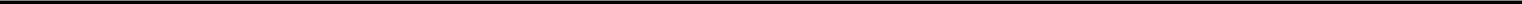 BASSETT FURNITURE INDUSTRIES, INCORPORATED AND SUBSIDIARIESTABLE OF CONTENTSITEM	PAGEPART I - FINANCIAL INFORMATION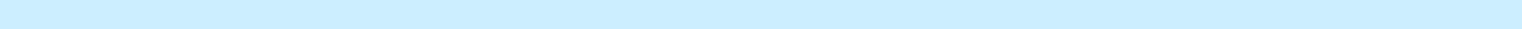 Condensed Consolidated Financial Statements as of February 24, 2018 (unaudited) and November 25, 2017 and for the quarters ended February 24, 2018 (unaudited) and February 25, 2017 (unaudited)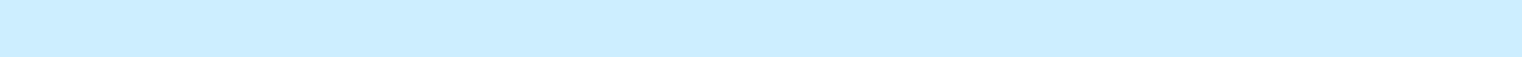 The accompanying notes to condensed consolidated financial statements are an integral part of the condensed consolidated financial statements.3 of 39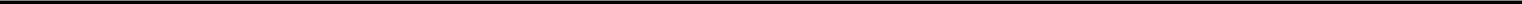 PART I – FINANCIAL INFORMATION – CONTINUEDITEM 1. FINANCIAL STATEMENTSBASSETT FURNITURE INDUSTRIES, INCORPORATED AND SUBSIDIARIESCONDENSED CONSOLIDATED STATEMENTS OF COMPREHENSIVE INCOME (LOSS) FOR THE PERIODS ENDED FEBRUARY 24, 2018 AND FEBRUARY 25, 2017 – UNAUDITED (In thousands)The accompanying notes to condensed consolidated financial statements are an integral part of the condensed consolidated financial statements.4 of 39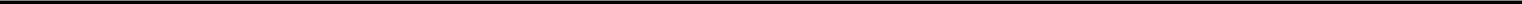 PART I – FINANCIAL INFORMATION – CONTINUEDITEM 1. FINANCIAL STATEMENTSBASSETT FURNITURE INDUSTRIES, INCORPORATED AND SUBSIDIARIESCONDENSED CONSOLIDATED BALANCE SHEETSFEBRUARY 24, 2018 AND NOVEMBER 25, 2017The accompanying notes to condensed consolidated financial statements are an integral part of the condensed consolidated financial statements.5 of 39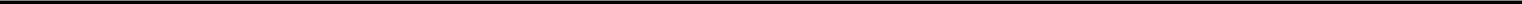 PART I – FINANCIAL INFORMATION – CONTINUEDITEM 1. FINANCIAL STATEMENTSBASSETT FURNITURE INDUSTRIES, INCORPORATED AND SUBSIDIARIESCONDENSED CONSOLIDATED STATEMENTS OF CASH FLOWSFOR THE PERIODS ENDED FEBRUARY 24, 2018 AND FEBRUARY 25, 2017 – UNAUDITED(In thousands)The accompanying notes to condensed consolidated financial statements are an integral part of the condensed consolidated financial statements.6 of 39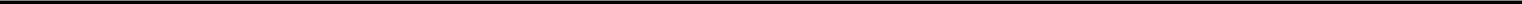 PART I-FINANCIAL INFORMATION-CONTINUEDBASSETT FURNITURE INDUSTRIES, INCORPORATED AND SUBSIDIARIESNOTES TO CONDENSED CONSOLIDATED FINANCIAL STATEMENTS-UNAUDITEDFEBRUARY 24, 2018(Dollars in thousands except share and per share data)1. Basis of PresentationThe accompanying unaudited condensed consolidated financial statements have been prepared in accordance with the instructions to Form 10-Q and do not include all of the information and footnotes required by accounting principles generally accepted in the United States (“GAAP”) for complete financial statements. In our opinion, all adjustments (consisting of normal recurring adjustments) considered necessary for a fair presentation have been included.References to “ASC” included hereinafter refer to the Accounting Standards Codification established by the Financial Accounting Standards Board (“FASB”) as the source of authoritative GAAP.The condensed consolidated financial statements include the accounts of Bassett Furniture Industries, Incorporated (“Bassett”, “we”, “our”, or the “Company”) and our wholly-owned subsidiaries of which we have a controlling interest. In accordance with ASC Topic 810, we have evaluated our licensees and certain other entities to determine whether they are variable interest entities (“VIEs”) of which we are the primary beneficiary and thus would require consolidation in our financial statements. To date we have concluded that none of our licensees nor any other of our counterparties represent VIEs.Revenue from the sale of furniture and accessories is reported in the accompanying condensed consolidated statements of operations net of estimates for returns and allowances.Revenues from logistical services are generated by our wholly-owned subsidiary, Zenith Freight Lines, LLC (“Zenith”). Sales of logistical services from Zenith to our wholesale and retail segments have been eliminated in consolidation, and Zenith’s operating costs and expenses are included in selling, general and administrative expenses in our condensed consolidated statements of operations.Lane Venture AcquisitionOn December 21, 2017, we purchased certain assets and assumed certain liabilities of Lane Venture from Heritage Home Group, LLC. Lane Venture is being operated as a component of our wholesale segment (see Note 3, Business Combinations). Results of operations for the Lane Venture business are included in our condensed consolidated statement of operations since the date of acquisition.2. Interim Financial PresentationAll intercompany accounts and transactions have been eliminated in the condensed consolidated financial statements. The results of operations for the quarter ended February 24, 2018 are not necessarily indicative of results for the full fiscal year. These interim condensed consolidated financial statements should be read in conjunction with the consolidated financial statements and accompanying notes included in our Annual Report on Form 10-K for the year ended November 25, 2017.Income Taxes and Impact of the Tax Cuts and Jobs ActWe calculate an anticipated effective tax rate for the year based on our annual estimates of pretax income and use that effective tax rate to record our year-to-date income tax provision. Any change in annual projections of pretax income could have a significant impact on our effective tax rate for the respective quarter.On December 22, 2017 the Tax Cuts and Jobs Act (the “Act”) was signed into law. The Act reduced the Federal statutory corporate income tax rate from 35% to 21% effective January 1, 2018 for all corporate taxpayers, while most other provisions of the Act take effect for fiscal years beginning on or after January 1, 2018. Therefore, we will compute our income tax expense for fiscal 2018 using a blended Federal statutory rate of 22.2%. The 21% Federal statutory rate, as well as certain other provisions of the Act including the elimination of the domestic manufacturing deduction and new limitations on certain business deductions, will apply to our 2019 fiscal year and thereafter.The Federal rate reduction has had a significant impact on our provision for income taxes for the quarter ended February 24, 2018. Our effective tax rate for the quarter ended February 24, 2018 of 164.2% differs from the fiscal 2018 blended Federal statutory rate of 22.2% primarily due to a $2,157 discrete charge arising from the re-measurement of our deferred tax assets. Other items impacting our effective tax rate for the quarter include the effects of state income taxes and various permanent differences including the favorable impacts of excess tax benefits on stock-based compensation of $181 and the Section 199: Domestic Production Activities Deduction.7 of 39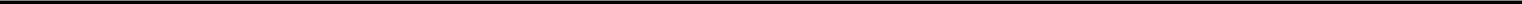 PART I-FINANCIAL INFORMATION-CONTINUEDBASSETT FURNITURE INDUSTRIES, INCORPORATED AND SUBSIDIARIESNOTES TO CONDENSED CONSOLIDATED FINANCIAL STATEMENTS-UNAUDITEDFEBRUARY 24, 2018(Dollars in thousands except share and per share data)Given the significance of the legislation, the SEC staff issued Staff Accounting Bulletin No. 118 (“SAB 118”), which allows registrants to record provisional amounts during a one year “measurement period” similar to that used when accounting for business combinations. Per SAB 118, the measurement period is deemed to have an earlier end date when the registrant has obtained, prepared and analyzed the information necessary to finalize its accounting. During the measurement period, impacts of the updated tax law are expected to be recorded at the time a reasonable estimate for all, or a portion, of the effects can be made, and provisional amounts can be recognized and adjusted as information becomes available, prepared or analyzed.SAB 118 states, that at each reporting period, companies must disclose the effects of the Act for areas where accounting is complete, disclose provisional amounts (or adjustments to provisional amounts) for the effects of the Act for areas where accounting is not complete but a reasonable estimate has been determined, and confirm areas where a reasonable estimate of the effects cannot yet be made, and therefore taxes are reflected in accordance with law prior to the enactment of the Act.As of February 24, 2018, we were still assessing the overall impact that the Act will have on our financial statements and related disclosures. Therefore, the charge for the re-measurement of our deferred tax assets was based on reasonable estimates and has been recorded as a provisional amount in accordance with SAB 118. We may alter our estimates during the remainder of fiscal 2018 as we continue to process data to finalize the underlying calculations and also analyze other provisions of the Act to determine if they will impact our effective tax rate in fiscal 2018 or in the future. We will continue to refine our adjustments through the permissible measurement period as described above.Our effective tax rate for the quarter ended February 25, 2017 of 27.2% differed from the federal statutory rate of 35% primarily due to the effects of state income taxes and various permanent differences including the favorable impacts of excess tax benefits on stock-based compensation of $327 and the Section 199: Domestic Production Activities Deduction.Adoption of Accounting Standards Update No. 2018-02The Act has also had a significant impact on the income tax effect of pension costs included in our accumulated other comprehensive loss at November 25, 2017 due to the reduction in Federal statutory rates. Therefore we have adopted Accounting Standards Update 2018-02 (see Note 13, Recent Accounting Pronouncements) effective as of the beginning of fiscal 2018 and have elected to reclassify the income tax effects of the Act from accumulated other comprehensive loss to retained earnings. Accordingly, during the quarter ended February 24, 2018 we reclassified $545 of tax benefits associated with pension costs from accumulated other comprehensive loss to retained earnings.8 of 39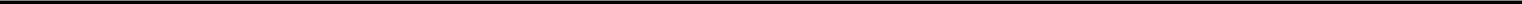 PART I-FINANCIAL INFORMATION-CONTINUEDBASSETT FURNITURE INDUSTRIES, INCORPORATED AND SUBSIDIARIESNOTES TO CONDENSED CONSOLIDATED FINANCIAL STATEMENTS-UNAUDITEDFEBRUARY 24, 2018(Dollars in thousands except share and per share data)3. Business CombinationsAcquisition of Lane VentureOn December 21, 2017, we purchased certain assets and assumed certain liabilities of Lane Venture from Heritage Home Group, LLC for $15,556 in cash.Lane Venture is a manufacturer and distributor of premium outdoor furniture, and is now being operated as a component of our wholesale segment.Under the acquisition method of accounting, the fair value of the consideration transferred was allocated to the tangible and intangible assets acquired and the liabilities assumed based on their estimated fair values as of the acquisition date with the remaining unallocated amount recorded as goodwill.The allocation of the fair value of the acquired business was based on a preliminary valuation. Our estimates and assumptions are subject to change as we obtain additional information for our estimates during the measurement period (up to one year from the acquisition date). The primary areas of the preliminary allocation of the fair value of consideration transferred that are not yet finalized relate to the fair values of certain tangible and intangible assets acquired and the residual goodwill. The preliminary allocation of the $15,556 all-cash purchase price to the acquired assets and liabilities of the Lane Venture business is as follows:Goodwill was determined based on the residual difference between the fair value of the consideration transferred and the value assigned to the tangible and intangible assets and liabilities recognized in connection with the acquisition and is deductible for tax purposes. Among the factors that contributed to a purchase price resulting in the recognition of goodwill are the expected synergies arising from combining the Company’s manufacturing and distribution capabilities with Lane Venture’s position in the outdoor furnishings market, a segment of the market not previously served by Bassett.A portion of the fair value of the consideration transferred has been provisionally assigned to identifiable intangible assets as follows:The finite-lived intangible asset is being amortized on a straight-line basis over its estimated useful life. The indefinite-lived intangible asset and goodwill are not amortized but will be tested for impairment annually or between annual tests if an indicator of impairment exists.9 of 39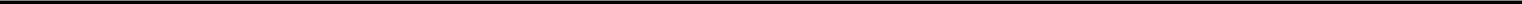 PART I-FINANCIAL INFORMATION-CONTINUEDBASSETT FURNITURE INDUSTRIES, INCORPORATED AND SUBSIDIARIESNOTES TO CONDENSED CONSOLIDATED FINANCIAL STATEMENTS-UNAUDITEDFEBRUARY 24, 2018(Dollars in thousands except share and per share data)The fair values of consideration transferred and net assets acquired were determined using a combination of Level 2 and Level 3 inputs as specified in the fair value hierarchy in ASC 820, Fair Value Measurements and Disclosures. See Note 4.Acquisition costs related to the Lane Venture acquisition totaled $228 during the quarter ended February 24, 2018 and are included in selling, general and administrative expenses in the condensed consolidated statements of operations. Approximately $60 of additional acquisition costs related to Lane Venture are expected to be incurred during the remainder of fiscal 2018. The acquisition costs are primarily related to legal, accounting and valuation services.The revenue of Lane Venture since December 21, 2017 that is included in our condensed consolidated statement of operations for the quarter ended February 24, 2018 was not material. Loss from operations for Lane Venture from the date of acquisition through February 24, 2018 is $426, or approximately $0.03 per share net of income tax benefit, and includes the acquisition costs noted above. The pro forma results of operations for the acquisition of Lane Venture have not been presented because they are not material to our consolidated results of operations.Retail Store AcquisitionDuring the quarter ended February 25, 2017, we acquired the operations of the Bassett Home Furnishings (“BHF”) store located in Columbus, Ohio for a purchase price of $655. The store had been owned and operated by a licensee that had determined that continued ownership of a BHF store was no longer consistent with its future business objectives. We believe that Columbus, Ohio represents a viable market for a BHF store.The inputs into our valuation of the acquired assets reflect our market assumptions and are not observable. Consequently, the inputs are considered to be Level 3 inputs as specified in the fair value hierarchy in ASC 820, Fair Value Measurements and Disclosures. See Note 4.The pro forma impact of the acquisition and the results of operations for the Columbus store since acquisition are not material to our consolidated results of operations for the quarters ended February 24, 2018 and February 25, 2017.4. Financial Instruments and Fair Value MeasurementsFinancial InstrumentsOur financial instruments include cash and cash equivalents, short-term investments in certificates of deposit, accounts receivable, cost method investments, accounts payable and notes payable/long-term debt. Because of their short maturities, the carrying amounts of cash and cash equivalents, short-term investments in certificates of deposit, accounts receivable, and accounts payable approximate fair value.InvestmentsOur short-term investments of $23,125 at both February 24, 2018 and November 25, 2017 consisted of certificates of deposit (CDs) with original terms averaging ten months, bearing interest at rates ranging from 0.10% to 1.80%. At February 24, 2018, the weighted average remaining time to maturity of the CDs was approximately three months and the weighted average yield of the CDs was approximately 1.27%. Each CD is placed with a Federally insured financial institution and all deposits are within Federal deposit insurance limits. Due to the nature of these investments and their relatively short maturities, the carrying amount of the short-term investments at February 24, 2018 and November 25, 2017 approximates their fair value.10 of 39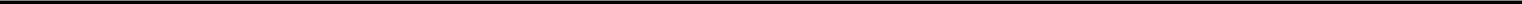 PART I-FINANCIAL INFORMATION-CONTINUEDBASSETT FURNITURE INDUSTRIES, INCORPORATED AND SUBSIDIARIESNOTES TO CONDENSED CONSOLIDATED FINANCIAL STATEMENTS-UNAUDITEDFEBRUARY 24, 2018(Dollars in thousands except share and per share data)Fair Value MeasurementThe Company accounts for items measured at fair value in accordance with ASC Topic 820, Fair Value Measurements and Disclosures. ASC 820’s valuation techniques are based on observable and unobservable inputs. Observable inputs reflect readily obtainable data from independent sources, while unobservable inputs reflect our market assumptions. ASC 820 classifies these inputs into the following hierarchy:Level 1 Inputs– Quoted prices for identical instruments in active markets.Level 2 Inputs– Quoted prices for similar instruments in active markets; quoted prices for identical or similar instruments in markets that are not active; and model-derived valuations whose inputs are observable or whose significant value drivers are observable.Level 3 Inputs– Instruments with primarily unobservable value drivers.We believe that the carrying amounts of our current assets and current liabilities approximate fair value due to the short-term nature of these items. The recurring estimate of the fair value of our notes payable for disclosure purposes (see Note 8) involves Level 3 inputs. Our primary non-recurring fair value estimates typically involve business acquisitions (Note 3) which involve a combination of Level 2 and Level 3 inputs.We believe that the carrying value of our net accounts receivable approximates fair value. The inputs into these fair value estimates reflect our market assumptions and are not observable. Consequently, the inputs are considered to be Level 3 as specified in the fair value hierarchy in ASC Topic 820, Fair Value Measurements and Disclosures. See Note 4.11 of 39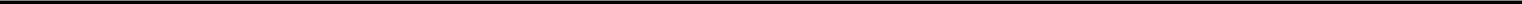 PART I-FINANCIAL INFORMATION-CONTINUEDBASSETT FURNITURE INDUSTRIES, INCORPORATED AND SUBSIDIARIESNOTES TO CONDENSED CONSOLIDATED FINANCIAL STATEMENTS-UNAUDITEDFEBRUARY 24, 2018(Dollars in thousands except share and per share data)6. InventoriesInventories are valued at the lower of cost or net realizable value. Cost is determined for domestic furniture inventories using the last-in, first-out (LIFO) method. The costs for imported inventories and those applicable to Lane Venture are determined using the first-in, first-out (FIFO) method.We estimate an inventory reserve for excess quantities and obsolete items based on specific identification and historical write-offs, taking into account future demand, market conditions and the respective valuations at LIFO. The need for these reserves is primarily driven by the normal product life cycle. As products mature and sales volumes decline, we rationalize our product offerings to respond to consumer tastes and keep our product lines fresh. If actual demand or market conditions in the future are less favorable than those estimated, additional inventory write-downs may be required. In determining reserves, we calculate separate reserves on our wholesale and retail inventories. Our wholesale inventories tend to carry the majority of the reserves for excess quantities and obsolete inventory due to the nature of our distribution model. These wholesale reserves primarily represent design and/or style obsolescence. Typically, product is not shipped to our retail warehouses until a consumer has ordered and paid a deposit for the product. We do not typically hold retail inventory for stock purposes. Consequently, floor sample inventory and inventory for delivery to customers account for the majority of our inventory at retail. Retail reserves are based on accessory and clearance floor sample inventory in our stores and any inventory that is not associated with a specific customer order in our retail warehouses.Activity in the reserves for excess quantities and obsolete inventory by segment are as follows:Our estimates and assumptions have been reasonably accurate in the past. We have not made any significant changes to our methodology for determining inventory reserves in 2018 and do not anticipate that our methodology is likely to change in the future.12 of 39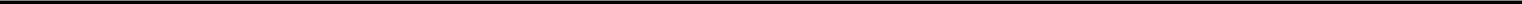 PART I-FINANCIAL INFORMATION-CONTINUEDBASSETT FURNITURE INDUSTRIES, INCORPORATED AND SUBSIDIARIESNOTES TO CONDENSED CONSOLIDATED FINANCIAL STATEMENTS-UNAUDITEDFEBRUARY 24, 2018(Dollars in thousands except share and per share data)The goodwill recognized in connection with our acquisition of Lane Venture remains subject to future adjustments before the close of the measurement period in the first quarter of fiscal 2019. See Note 3, Business Combinations, for additional information regarding the acquisition of Lane Venture. There were no accumulated impairment losses on goodwill as of February 24, 2018 or November 25, 2017.13 of 39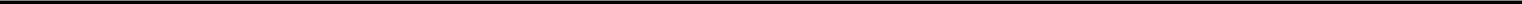 PART I-FINANCIAL INFORMATION-CONTINUEDBASSETT FURNITURE INDUSTRIES, INCORPORATED AND SUBSIDIARIESNOTES TO CONDENSED CONSOLIDATED FINANCIAL STATEMENTS-UNAUDITEDFEBRUARY 24, 2018(Dollars in thousands except share and per share data)Amortization expense associated with intangible assets during the quarters ended February 24, 2018 and February 25, 2017 was as follows:Estimated future amortization expense for intangible assets that exist at February 24, 2018 is as follows:Zenith Acquisition Note PayableThe final installment of the Zenith acquisition note was paid in full on February 2, 2018. Interest expense resulting from the amortization of the discount was $13 and $37 for the quarters ended February 24, 2018 and February 25, 2017, respectively.14 of 39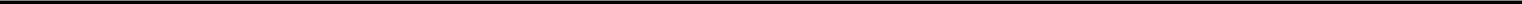 PART I-FINANCIAL INFORMATION-CONTINUEDBASSETT FURNITURE INDUSTRIES, INCORPORATED AND SUBSIDIARIESNOTES TO CONDENSED CONSOLIDATED FINANCIAL STATEMENTS-UNAUDITEDFEBRUARY 24, 2018(Dollars in thousands except share and per share data)Real Estate Notes PayableCertain of our retail real estate properties have been financed through commercial mortgages with outstanding principal totaling $645 and $747 at February 24, 2018 and November 25, 2017, respectively. The mortgages bear interest at fixed rates of 6.73%. They are collateralized by the respective properties with net book values totaling approximately $5,695 and $5,727 at February 24, 2018 and November 25, 2017, respectively. The current portion of these mortgages due within one year was $425 and $418 as of February 24, 2018 and November 25, 2017, respectively.Fair ValueWe believe that the carrying amount of our notes payable approximates fair value at both February 24, 2018 and November 25, 2017. In estimating the fair value, we utilize current market interest rates for similar instruments. The inputs into these fair value calculations reflect our market assumptions and are not observable. Consequently, the inputs are considered to be Level 3 as specified in the fair value hierarchy in ASC Topic 820, Fair Value Measurements and Disclosures. See Note 3.Bank Credit FacilityOur credit facility with our bank provides for a line of credit of up to $15,000. This credit facility, which matures in December of 2018, is unsecured and contains covenants requiring us to maintain certain key financial ratios. We are in compliance with all covenants under the agreement and expect to remain in compliance for the foreseeable future.At February 24, 2018, we had $2,249 outstanding under standby letters of credit against our line, leaving availability under our credit line of $12,751. In addition, we have outstanding standby letters of credit with another bank totaling $511.9. Post Employment Benefit ObligationsDefined Benefit PlansWe have an unfunded Supplemental Retirement Income Plan (the “Supplemental Plan”) that covers one current and certain former executives. The liability for the Supplemental Plan was $11,333 and $11,337 as of February 24, 2018 and November 25, 2017, respectively.We also have the Bassett Furniture Industries, Incorporated Management Savings Plan (the “Management Savings Plan”) which was established in the second quarter of fiscal 2017. The Management Savings Plan is an unfunded, nonqualified deferred compensation plan maintained for the benefit of certain highly compensated or management level employees. As part of the Management Savings Plan, we have made Long Term Cash Awards (“LTC Awards”) totaling $2,000 to certain management employees in the amount of $400 each. The liability for the LTC Awards was $1,009 and $985 as of February 24, 2018 and November 25, 2017, respectively.The combined pension liability for the Supplemental Plan and LTC Awards is recorded as follows in the condensed consolidated balance sheets:PART I-FINANCIAL INFORMATION-CONTINUEDBASSETT FURNITURE INDUSTRIES, INCORPORATED AND SUBSIDIARIESNOTES TO CONDENSED CONSOLIDATED FINANCIAL STATEMENTS-UNAUDITEDFEBRUARY 24, 2018(Dollars in thousands except share and per share data)Components of net periodic pension costs for our defined benefit plans for the quarters ended February 24, 2018 and February 25, 2017 are as follows:The components of net periodic pension cost other than the service cost component are included in other loss, net in our condensed consolidated statements of operations.Deferred Compensation PlansWe have an unfunded Deferred Compensation Plan that covers one current executive and certain former executives and provides for voluntary deferral of compensation. This plan has been frozen with no additional participants or deferrals permitted. Our liability under this plan was $1,897 and $1,916 as of February 24, 2018 and November 25, 2017, respectively.We also have an unfunded, nonqualified deferred compensation plan maintained for the benefit of certain highly compensated or management level employees which was established under the Management Savings Plan in the second quarter of fiscal 2017. Our liability under this plan, including both accrued Company contributions and participant salary deferrals, was $413 and $139 as of February 24, 2018 and November 25, 2017, respectively.Our combined liability for all deferred compensation arrangements, including Company contributions and participant deferrals under the Management Savings Plan, is recorded as follows in the condensed consolidated balance sheets:We recognized expense under our deferred compensation arrangements during the quarters ended February 24, 2018 and February 25, 2017 as follows:PART I-FINANCIAL INFORMATION-CONTINUEDBASSETT FURNITURE INDUSTRIES, INCORPORATED AND SUBSIDIARIESNOTES TO CONDENSED CONSOLIDATED FINANCIAL STATEMENTS-UNAUDITEDFEBRUARY 24, 2018(Dollars in thousands except share and per share data)10. Commitments and ContingenciesWe are involved in various legal and environmental matters, which arise in the normal course of business. Although the final outcome of these matters cannot be determined, based on the facts presently known, we believe that the final resolution of these matters will not have a material adverse effect on our financial position or future results of operations.We lease land and buildings that are used in the operation of our Company-owned retail stores as well as in the operation of certain of our licensee-owned stores, and we lease land and buildings at various locations throughout the continental United States for warehousing and distribution hubs used in our logistical services segment. We also lease tractors, trailers and local delivery trucks used in our logistical services segment. Our real estate lease terms range from one to 15 years and generally have renewal options of between five and 15 years. Some store leases contain contingent rental provisions based upon sales volume. Our transportation equipment leases have terms ranging from two to seven years with fixed monthly rental payments plus variable charges based upon mileage. The following schedule shows future minimum lease payments under non-cancellable operating leases with terms in excess of one year as of February 24, 2018:In connection with our long-term real estate leases, our liability for accrued straight-line rent expense was $4,991 and $4,821 at February 24, 2018 and November 25, 2017, respectively, and is included in other accrued liabilities in our condensed consolidated balance sheets.We also have guaranteed certain lease obligations of licensee operators. Lease guarantees range from one to ten years. We were contingently liable under licensee lease obligation guarantees in the amount of $2,552 and $2,743 at February 24, 2018 and November 25, 2017, respectively.In the event of default by an independent dealer under the guaranteed lease, we believe that the risk of loss is mitigated through a combination of options that include, but are not limited to, arranging for a replacement dealer, liquidating the collateral (primarily inventory), and pursuing payment under the personal guarantees of the independent dealer. The proceeds of the above options are expected to cover the estimated amount of our future payments under the guarantee obligations, net of recorded reserves. The fair value of lease guarantees (an estimate of the cost to the Company to perform on these guarantees) at February 24, 2018 and November 25, 2017 was not material.17 of 39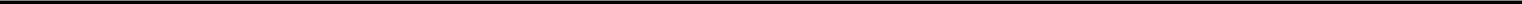 PART I-FINANCIAL INFORMATION-CONTINUEDBASSETT FURNITURE INDUSTRIES, INCORPORATED AND SUBSIDIARIESNOTES TO CONDENSED CONSOLIDATED FINANCIAL STATEMENTS-UNAUDITEDFEBRUARY 24, 2018(Dollars in thousands except share and per share data)*Due to the net loss, the potentially dilutive securities would have been anti-dilutive and are therefore excluded.For the quarters ended February 24, 2018 and February 25, 2017, the following potentially dilutive shares were excluded from the computations as their effect was anti-dilutive:PART I-FINANCIAL INFORMATION-CONTINUEDBASSETT FURNITURE INDUSTRIES, INCORPORATED AND SUBSIDIARIESNOTES TO CONDENSED CONSOLIDATED FINANCIAL STATEMENTS-UNAUDITEDFEBRUARY 24, 2018(Dollars in thousands except share and per share data)12. Segment InformationWe have strategically aligned our business into three reportable segments as defined in ASC 280, Segment Reporting, and as described below:Wholesale. The wholesale home furnishings segment is involved principally in the design, manufacture, sourcing, sale and distribution of furniture products to a network of Bassett stores (Company-owned and licensee-owned retail stores) and independent furniture retailers. Our wholesale segment includes our wood and upholstery operations, which now include Lane Venture (see Note 3, Business Combinations), as well as all corporate selling, general and administrative expenses, including those corporate expenses related to both Company- and licensee-owned stores. Our wholesale segment also includes our holdings of short-term investments and retail real estate previously leased as licensee stores. The earnings and costs associated with these assets are included in other loss, net, in our condensed consolidated statements of operations.Retail – Company-owned stores. Our retail segment consists of Company-owned stores and includes the revenues, expenses, assets and liabilities and capital expenditures directly related to these stores.Logistical services. Our logistical services operating segment reflects the operations of Zenith. In addition to providing shipping, delivery and warehousing services for the Company, Zenith also provides similar services to other customers, primarily in the furniture industry. Revenue from the performance of these services to other customers is included in logistical services revenue in our condensed consolidated statement of income. Zenith’s total operating costs, including those associated with providing logistical services to the Company as well as to third-party customers, are included in selling, general and administrative expenses and were $24,919 and $22,560 for the quarters ended February 24, 2018 and February 25, 2017, respectively.Inter-company net sales elimination represents the elimination of wholesale sales to our Company-owned stores and the elimination of Zenith logistics revenue from our wholesale and retail segments. Inter-company income elimination includes the embedded wholesale profit in the Company-owned store inventory that has not been realized. These profits will be recorded when merchandise is delivered to the retail consumer. The inter-company income elimination also includes rent paid by our retail stores occupying Company-owned real estate, and the elimination of shipping and handling charges from Zenith for services provided to our wholesale and retail operations.19 of 39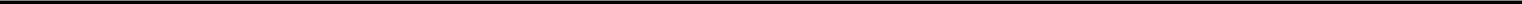 PART I-FINANCIAL INFORMATION-CONTINUEDBASSETT FURNITURE INDUSTRIES, INCORPORATED AND SUBSIDIARIESNOTES TO CONDENSED CONSOLIDATED FINANCIAL STATEMENTS-UNAUDITEDFEBRUARY 24, 2018(Dollars in thousands except share and per share data)13. Recent Accounting PronouncementsIn May 2014, the FASB issued Accounting Standards Update No. 2014-09 (ASU 2014-09), which creates ASC Topic 606, Revenue from Contracts with Customers, and supersedes the revenue recognition requirements in Topic 605, Revenue Recognition, including most industry-specific revenue recognition guidance throughout the Industry Topics of the Codification. In addition, ASU 2014-09 supersedes the cost guidance in Subtopic 605-35, Revenue Recognition—Construction-Type and Production-Type Contracts, and creates new Subtopic 340-40, Other Assets and Deferred Costs—Contracts with Customers. In summary, the core principle of Topic 606 is to recognize revenue when promised goods or services are transferred to customers in an amount that reflects the consideration that is expected to be received for those goods or services. Companies are allowed to select between two transition methods: (1) a full retrospective transition method with the application of the new guidance to each prior reporting period presented, or (2) a retrospective transition method that recognizes the cumulative effect on prior periods at the date of adoption together with additional footnote disclosures. In addition, during 2016 the FASB has issued ASU 2016-08, ASU 2016-10 and ASU 2016-12, all of which clarify certain implementation guidance within ASU 2014-09, and ASU 2016-11, which rescinds certain SEC guidance within the ASC effective upon an entity’s adoption of ASU 2014-09. The amendments in ASU 2014-09 are effective for annual reporting periods beginning after December 15, 2017, including interim periods within that reporting period, and early application is not permitted. Therefore the amendments in ASU 2014-09 will become effective for us as of the beginning of our 2019 fiscal year. In order to evaluate the impact that the adoption of ASU 2014-09 will have on our consolidated financial statements, we have initiated a comprehensive review of the significant revenue streams across our wholesale, retail and logistical services reportable segments. The focus of this review includes, among other things, the identification of the significant contracts and other arrangements we have with our customers to identify significant performance obligations, factors affecting the determination of transaction price, such as variable consideration, and factors affecting the classification of receipts as revenue, such as principal versus agent considerations. We are also reviewing our current accounting policies, procedures and controls with respect to these contracts and arrangements to determine what changes, if any, may be required by the adoption of ASU 2014-09. We have not yet made a determination as to the impact that adoption will have on our consolidated financial statements, nor have we made any decision on the method of adoption.In January 2016, the FASB issued Accounting Standards Update No. 2016-01, Financial Instruments - Overall (Subtopic 825-10): Recognition and Measurement of Financial Assets and Financial Liabilities. ASU 2016-01 requires that equity investments (except those accounted for under the equity method of accounting or those that result in consolidation of the investee) are to be measured at fair value with changes in fair value recognized in net income. However, an entity may choose to measure equity investments that do not have readily determinable fair values at cost minus impairment, if any, plus or minus changes resulting from observable price changes in orderly transactions for the identical or a similar investment of the same issuer. Furthermore, equity investments without readily determinable fair values are to be assessed for impairment using a quantitative approach. The amendments in ASU 2016-01 should be applied by means of a cumulative-effect adjustment to the balance sheet as of the beginning of the fiscal year of adoption, with other amendments related specifically to equity securities without readily determinable fair values applied prospectively. The amendments in ASU 2016-01 will become effective for us as of the beginning of our 2019 fiscal year. The adoption of this guidance is not expected to have a material impact upon our financial condition or results of operations.In February 2016, the FASB issued Accounting Standards Update No. 2016-02, Leases (Topic 842). The guidance in ASU 2016-02 requires that a lessee recognize in the statement of financial position a liability to make lease payments (the lease liability) and a right-of-use asset representing its right to use the underlying asset for the lease term. For leases with a term of 12 months or less, a lessee is permitted to make an accounting policy election by class of underlying asset not to recognize lease assets and lease liabilities. As with previous guidance, there continues to be a differentiation between finance leases and operating leases, however this distinction now primarily relates to differences in the manner of expense recognition over time and in the classification of lease payments in the statement of cash flows. Lease assets and liabilities arising from both finance and operating leases will be recognized in the statement of financial position. ASU 2016-02 leaves the accounting for leases by lessors largely unchanged from previous GAAP. The transitional guidance for adopting the requirements of ASU 2016-02 calls for a modified retrospective approach that includes a number of optional practical expedients that entities may elect to apply. The guidance in ASU 2016-02 will become effective for us as of the beginning of our 2020 fiscal year. We are currently evaluating the impact that the adoption of ASU 2016-02 will have on our consolidated financial statements, which we expect will have a material effect on our statement of financial position, and have not made any decision on the method of adoption with respect to the optional practical expedients.21 of 39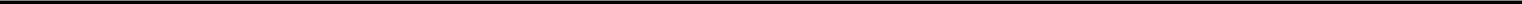 PART I-FINANCIAL INFORMATION-CONTINUEDBASSETT FURNITURE INDUSTRIES, INCORPORATED AND SUBSIDIARIESNOTES TO CONDENSED CONSOLIDATED FINANCIAL STATEMENTS-UNAUDITEDFEBRUARY 24, 2018(Dollars in thousands except share and per share data)In August 2016, the FASB issued Accounting Standards Update No. 2016-15, Statement of Cash Flows (Topic 230): Classification of Certain Cash Receipts and Cash Payments. ASU 2016-15 addresses how certain cash receipts and cash payments are presented and classified in the statement of cash flows with the objective of reducing existing diversity in practice with respect to these items. Among the types of cash flows addressed are payments for costs related to debt prepayments or extinguishments, payments representing accreted interest on discounted debt, payments of contingent consideration after a business combination, proceeds from insurance claims and company-owned life insurance, and distributions from equity method investees, among others. The amendments in ASU 2016-15 are to be adopted retrospectively and will become effective for as at the beginning of our 2019 fiscal year. Early adoption, including adoption in an interim period, is permitted. The adoption of this guidance is not expected to have a material impact upon our presentation of cash flows.In January 2017, the FASB issued Accounting Standards Update No. 2017-01, Business Combinations (Topic 805): Clarifying the Definition of a Business. ASU 2017-01 provides a screen to determine when an integrated set of assets and activities (collectively referred to as a “set”) does not constitute a business. The screen requires that when substantially all of the fair value of the gross assets acquired (or disposed of) is concentrated in a single identifiable asset or a group of similar identifiable assets, the set is not a business. This screen reduces the number of transactions that need to be further evaluated. If the screen is not met, the amendments in ASU 2017-01 (1) require that to be considered a business, a set must include, at a minimum, an input and a substantive process that together significantly contribute to the ability to create output and (2) remove the evaluation of whether a market participant could replace missing elements. The amendments in ASU 2017-01 shall apply prospectively and will become effective for us at the beginning of our 2019 fiscal year. The adoption of this guidance is not expected to have a material impact upon our financial condition or results of operations.In January 2017, the FASB issued Accounting Standards Update No. 2017-04, Intangibles – Goodwill and Other (Topic 350): Simplifying the Test for Goodwill Impairment. ASU 2017-04 eliminates Step 2 from the goodwill impairment test. Under Step 2, an entity had to perform procedures to determine the fair value at the impairment testing date of its assets and liabilities (including unrecognized assets and liabilities) following the procedure that would be required in determining the fair value of assets acquired and liabilities assumed in a business combination. Instead, under the amendments in ASU 2017-04, an entity should perform its annual, or interim, goodwill impairment test by comparing the fair value of a reporting unit with its carrying amount. An entity should recognize an impairment charge for the amount by which the carrying amount exceeds the reporting unit’s fair value; however, the loss recognized should not exceed the total amount of goodwill allocated to that reporting unit. Additionally, an entity should consider income tax effects from any tax deductible goodwill on the carrying amount of the reporting unit when measuring the goodwill impairment loss, if applicable. An entity still has the option to perform the qualitative assessment for a reporting unit to determine if the quantitative impairment test is necessary. The amendments in ASU 2017-04 will become effective for us as of the beginning of our 2021 fiscal year. Early adoption is permitted for interim or annual goodwill impairment tests performed on testing dates after January 1, 2017. The adoption of this guidance is not expected to have a material impact upon our financial condition or results of operations.In May 2017, the FASB issued Accounting Standards Update No. 2017-09, Compensation – Stock Compensation (Topic 718): Scope of Modification Accounting. ASU 2017-09 was issued to provide clarity and reduce both (1) diversity in practice and (2) cost and complexity when applying the guidance in Topic 718, Compensation—Stock Compensation, to a change to the terms or conditions of a share-based payment award. The amendments in this Update provide guidance about which changes to the terms or conditions of a share-based payment award require an entity to apply modification accounting in TopicEssentially, an entity will not have to account for the effects of a modification if: (1) The fair value of the modified award is the same immediately before and after the modification; (2) the vesting conditions of the modified award are the same immediately before and after the modification; and (3) the classification of the modified award as either an equity instrument or liability instrument is the same immediately before and after the modification. The amendments in ASU 2017-09 will become effective for us as of the beginning of our 2019 fiscal year. Early adoption is permitted, including adoption in any interim period. The adoption of this guidance is not expected to have a material impact upon our financial condition or results of operations.22 of 39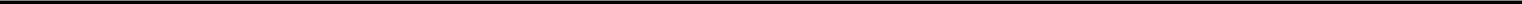 PART I-FINANCIAL INFORMATION-CONTINUEDBASSETT FURNITURE INDUSTRIES, INCORPORATED AND SUBSIDIARIESNOTES TO CONDENSED CONSOLIDATED FINANCIAL STATEMENTS-UNAUDITEDFEBRUARY 24, 2018(Dollars in thousands except share and per share data)In February 2018, the FASB issued Accounting Standards Update No. 2018-02, Income Statement—Reporting Comprehensive Income (Topic 220): Reclassification of Certain Tax Effects from Accumulated Other Comprehensive Income. ASU 2018-02 was issued to provide narrow-scope guidance for entities that are required to apply the provisions of Topic 220, Income Statement—Reporting Comprehensive Income, and have items of other comprehensive income for which the related tax effects are presented in other comprehensive income as required by GAAP. The amendments in ASU 2018-02 allow a reclassification from accumulated other comprehensive income to retained earnings for stranded tax effects resulting from the Tax Cuts and Jobs Act. Consequently, the amendments eliminate the stranded tax effects resulting from the Act and will improve the usefulness of information reported to financial statement users. However, because the amendments only relate to the reclassification of the income tax effects of the Tax Cuts and Jobs Act, the underlying guidance that requires that the effect of a change in tax laws or rates be included in income from continuing operations is not affected. The amendments in ASU 2018-02 are effective for all entities for fiscal years beginning after December 15, 2018, and interim periods within those fiscal years. Early adoption of the amendments in this Update is permitted, including adoption in any interim period, (1) for public business entities for reporting periods for which financial statements have not yet been issued and (2) for all other entities for reporting periods for which financial statements have not yet been made available for issuance. Because the Act has had a significant impact upon the tax effects of pension costs included in our accumulated other comprehensive loss, we have adopted the guidance in ASU 2018-02 effective as of the beginning of the first quarter of fiscal 2018, resulting in the reclassification of $545 of tax benefits from accumulated other comprehensive loss to retained earnings (see Note 2).23 of 39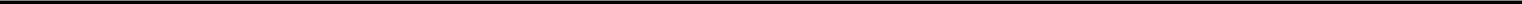 PART I-FINANCIAL INFORMATION-CONTINUEDBASSETT FURNITURE INDUSTRIES, INCORPORATED AND SUBSIDIARIESFEBRUARY 24, 2018(Dollars in thousands except share and per share data)Item 2. MANAGEMENT'S DISCUSSION AND ANALYSIS OF FINANCIAL CONDITION AND RESULTS OF OPERATIONSOverviewBassett is a leading retailer, manufacturer and marketer of branded home furnishings. Our products are sold primarily through a network of Company-owned and licensee-owned branded stores under the Bassett Home Furnishings (“BHF”) name, with additional distribution through other wholesale channels including multi-line furniture stores, many of which feature Bassett galleries or design centers. We were founded in 1902 and incorporated under the laws of Virginia in 1930. Our rich 115-year history has instilled the principles of quality, value, and integrity in everything we do, while simultaneously providing us with the expertise to respond to ever-changing consumer tastes and meet the demands of a global economy.With 93 BHF stores at February 24, 2018, we have leveraged our strong brand name in furniture into a network of Company-owned and licensed stores that focus on providing consumers with a friendly environment for buying furniture and accessories. Our store program is designed to provide a single source home furnishings retail store that provides a unique combination of stylish, quality furniture and accessories with a high level of customer service. In order to reach markets that cannot be effectively served by our retail store network, we also distribute our products through other wholesale channels including multi-line furniture stores, many of which feature Bassett galleries or design centers. We use a network of over 30 independent sales representatives who have stated geographical territories. These sales representatives are compensated based on a standard commission rate. We believe this blended strategy provides us the greatest ability to effectively distribute our products throughout the United States and ultimately gain market share.The BHF stores feature custom order furniture, free in-home design visits (“home makeovers”), and coordinated decorating accessories. Our philosophy is based on building strong long-term relationships with each customer. Sales people are referred to as “Design Consultants” and are each trained to evaluate customer needs and provide comprehensive solutions for their home decor. Until a rigorous training and design certification program is completed, Design Consultants are not authorized to perform in-home design services for our customers.We have factories in Newton, North Carolina and Grand Prairie, Texas that manufacture custom upholstered furniture, a factory in Martinsville, Virginia that primarily assembles and finishes our custom casual dining offerings and a factory in Bassett, Virginia that assembles and finishes our “Bench Made” line of custom, solid hardwood furniture. Our manufacturing team takes great pride in the breadth of its options, the precision of its craftsmanship, and the speed of its process, with custom pieces often manufactured within two weeks of taking the order in our stores. Our logistics team then promptly ships the product to one of our home delivery hubs or to a location specified by our licensees. In addition to the furniture that we manufacture domestically, we source most of our formal bedroom and dining room furniture (casegoods) and certain leather upholstery offerings from several foreign plants, primarily in Vietnam and China. Over 70% of the products we currently sell are manufactured in the United States.We also own Zenith Freight Lines, LLC (“Zenith”) which provides logistical services to both the wholesale and retail operations at Bassett along with other furniture manufacturers and retailers. Zenith delivers best-of-class shipping and logistical support services that are uniquely tailored to the needs of Bassett and the furniture industry, as well as the ability to provide the expedited delivery service which is increasingly demanded by our industry. Zenith operates seven regional freight hubs and 14 home delivery centers in 13 states. Approximately 55% of Zenith’s revenue is generated from services provided to non-Bassett customers.On December 21, 2017, we purchased certain assets and assumed certain liabilities of Lane Venture from Heritage Home Group, LLC for $15,556 in cash. Lane Venture is a manufacturer and distributor of premium outdoor furniture, and is now being operated as a component of our wholesale segment. This acquisition marks our entry into the market for outdoor furniture and we believe that Lane Venture will provide a foundation for us to become a significant participant in this category. We plan to distribute this brand outside of our Bassett store network with plans to introduce a Bassett-branded line in the stores in the near future. See Note 3 to our condensed consolidated financial statements for additional details regarding this acquisition.At February 24, 2018, our BHF store network included 63 Company-owned stores and 30 licensee-owned stores. During the first quarter of fiscal 2018, we opened new stores in Chandler, Arizona; Oklahoma City, Oklahoma; and Summerlin, Nevada.24 of 39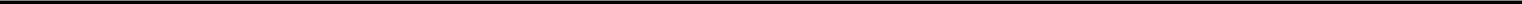 PART I-FINANCIAL INFORMATION-CONTINUEDBASSETT FURNITURE INDUSTRIES, INCORPORATED AND SUBSIDIARIESFEBRUARY 24, 2018(Dollars in thousands except share and per share data)We continue to execute our strategy of growing the Company through opening new stores, repositioning stores to improved locations within a market and closing underperforming stores. The following table shows planned store openings where leases have been executed:In addition, lease negotiations are underway for new store locations that could result in additional openings during 2018 and beyond. With a track record of seven consecutive years of positive same store sales growth and our focus on store productivity, we believe that we can take our concept to new markets and consistently grow overall store count in the years to come.As with any retail operation, prior to opening a new store we incur such expenses as rent, training costs and other payroll related costs. These costs generally range between $200 to $400 per store depending on the overall rent costs for the location and the period between the time when we take physical possession of the store space and the time of the store opening. Generally, rent payments during a buildout period between delivery of possession and opening of a new store are deferred and therefore straight line rent expense recognized during that time does not require cash. Inherent in our retail business model, we also incur losses in the two to three months of operation following a new store opening. Like other furniture retailers, we do not recognize a sale until the furniture is delivered to our customer. Because our retail business model does not involve maintaining a stock of retail inventory that would result in quick delivery and because of the custom nature of many of our furniture offerings, delivery to our customers usually occurs about 30 days after an order is placed. We generally require a deposit at the time of order and collect the remaining balance when the furniture is delivered, at which time the sale is recognized. Coupled with the previously discussed store pre-opening costs, total start-up losses can range from $400 to $600 per store. While our retail expansion is initially costly, we believe our site selection and new store presentation will generally result in locations that operate at or above a retail break-even level within a reasonable period of time following store opening. Factors affecting the length of time required to achieve this goal on a store-by-store basis may include the level of brand recognition, the degree of local competition and the depth of penetration in a particular market. Even as new stores ramp up to break-even, we do realize additional wholesale sales volume that leverages the fixed costs in our wholesale business. Because of the increased store openings in 2018, we expect to incur approximately $1,000 more new store pre-opening costs and post-opening losses in 2018 than we incurred in 2017.In 2018, Bassett will focus on its digital effort to improve the customers’ journey from the time they begin on our website to the final step of delivering the goods to their homes. Today’s customers expect their digital experiences and communications to be personalized and highly-relevant, and catered to match their specific needs and preferences. Bassett is laying the foundation to becoming more connected to its customers and to use the data and insights collected during the customer journey to create a more compelling customized customer experience. This year, the Company plans to invest in technology, including an order management system, and in digital talent who can direct the strategy, planning and daily business direction and critical decision making required for building a competitive omnichannel retail business.25 of 39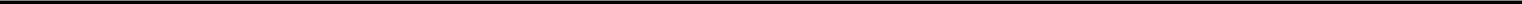 PART I-FINANCIAL INFORMATION-CONTINUEDBASSETT FURNITURE INDUSTRIES, INCORPORATED AND SUBSIDIARIESFEBRUARY 24, 2018(Dollars in thousands except share and per share data)Results of Operations – Periods ended February 24, 2018 compared with periods ended February 25, 2017:Net sales of furniture and accessories, logistics revenue, cost of furniture and accessories sold, selling, general and administrative (SG&A) expense, other charges and income from operations were as follows for the quarters ended February 24, 2018 and February 25, 2017:Refer to the segment information which follows for a discussion of the significant factors and trends affecting our results of operations for the quarter ended February 24, 2018 as compared with the prior year period.26 of 39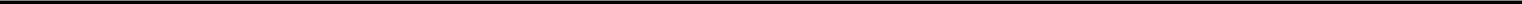 PART I-FINANCIAL INFORMATION-CONTINUEDBASSETT FURNITURE INDUSTRIES, INCORPORATED AND SUBSIDIARIESFEBRUARY 24, 2018(Dollars in thousands except share and per share data)Segment InformationWe have strategically aligned our business into three reportable segments as described below:Wholesale. The wholesale home furnishings segment is involved principally in the design, manufacture, sourcing, sale and distribution of furniture products to a network of Bassett stores (Company-owned and licensee-owned retail stores) and independent furniture retailers. Our wholesale segment includes our wood and upholstery operations, which now include Lane Venture, as well as all corporate selling, general and administrative expenses, including those corporate expenses related to both Company- and licensee-owned stores. We eliminate the sales between our wholesale and retail segments as well as the imbedded profit in the retail inventory for the consolidated presentation in our financial statements. Also included in our wholesale segment are our short-term investments and our holdings of retail real estate previously leased as licensee stores. The earnings and costs associated with these assets are included in other loss, net, in our condensed consolidated statements of operations.Retail – Company-owned stores. Our retail segment consists of Company-owned stores and includes the revenues, expenses, assets and liabilities (including real estate) and capital expenditures directly related to these stores.Logistical services. Our logistical services operating segment reflects the operations of Zenith. In addition to providing shipping, delivery and warehousing services for the Company, Zenith also provides similar services to other customers, primarily in the furniture industry. Revenue from the performance of these services to other customers is included in logistical services revenue in our condensed consolidated statement of income. Zenith’s operating costs are included in selling, general and administrative expenses.27 of 39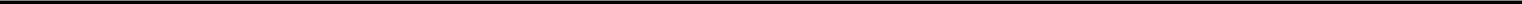 PART I-FINANCIAL INFORMATION-CONTINUEDBASSETT FURNITURE INDUSTRIES, INCORPORATED AND SUBSIDIARIESFEBRUARY 24, 2018(Dollars in thousands except share and per share data)The following tables illustrate the effects of various intercompany eliminations on income from operations in the consolidation of our segment results:Represents the elimination of sales from our wholesale segment to our Company-owned BHF stores.Represents the elimination of logistical services billed to our wholesale and retail segments.Represents the elimination of purchases by our Company-owned BHF stores from our wholesale segment, as well as the change for the period in the elimination of intercompany profit in ending retail inventory.Represents the elimination of rent paid by our retail stores occupying Company-owned real estate, and the elimination of logisitcal services charged by Zenith to Bassett's retail and wholesale segments as follows:PART I-FINANCIAL INFORMATION-CONTINUEDBASSETT FURNITURE INDUSTRIES, INCORPORATED AND SUBSIDIARIESFEBRUARY 24, 2018(Dollars in thousands except share and per share data)Wholesale SegmentResults for the wholesale segment for the quarters ended February 24, 2018 and February 25, 2017 are as follows:Quarterly Analysis of Results - WholesaleThe increase in net sales was driven by an 8.2% increase in furniture shipments to the open market (outside the Bassett Home Furnishings network) as compared to the prior year period partially offset by a 2.9% decrease in furniture shipments to the Bassett Home Furnishings network. A much smaller component of our wholesale revenues, shipments of wholesale accessories, increased 55% over the prior year period. Gross margins for the wholesale segment were 32.4% for the first quarter of 2018 compared to 35.2% for the prior year quarter. This decrease was primarily driven by lower margins in the Bassett Custom Upholstery operation from continued higher materials costs coupled with lower absorption of fixed costs from lower volumes, excluding Lane Venture. Also, lower margins in the imported Bassett Casegoods were primarily due to a higher sales level of discontinued and discounted goods and higher container freight costs. Wholesale SG&A increased as a percentage of sales over the prior year period primarily due to one-time acquisition and startup costs associated with the Lane Venture operation and higher digital marketing and other brand development costs.Wholesale BacklogThe dollar value of wholesale backlog, representing orders received but not yet shipped to dealers and Company stores, was $17,098 at February 24, 2018 as compared with $17,140 at February 25, 2017.29 of 39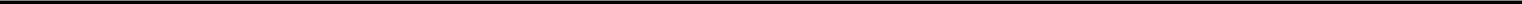 PART I-FINANCIAL INFORMATION-CONTINUEDBASSETT FURNITURE INDUSTRIES, INCORPORATED AND SUBSIDIARIESFEBRUARY 24, 2018(Dollars in thousands except share and per share data)Retail – Company-owned Stores SegmentResults for the retail segment for the quarters ended February 24, 2018 and February 25, 2017 are as follows:Results for comparable stores† (53 stores for the quarter) are as follows:“Comparable” stores include those locations that have been open and operated by the Company for all of each respective comparable period. Results for all other stores are as follows:Quarterly Analysis of Results - RetailThe first quarter 2018 increase in net sales for the 63 Company-owned stores over the prior year was comprised of a 3.3% increase in comparable store sales along with a $1,190 increase in non-comparable store sales.While we do not recognize sales until goods are delivered to the consumer, management tracks written sales (the retail dollar value of sales orders taken, rather than delivered) as a key store performance indicator. Written sales for comparable stores decreased by 2.5% for the first quarter of 2018 as compared to the first quarter of 2017.The operating loss of $1,513 for the first quarter of 2018 was primarily due to non-comparable store results while comparable store performance improved. The 53 comparable stores generated operating income for the first quarter of 2018 compared with a slight loss in the prior year quarter. The increase in comparable store gross margins to 50.6% in the first quarter of 2018 from 49.4% in the prior year period is primarily due to improved pricing strategies and product mix. SG&A expenses as a percentage of sales for comparable stores showed marginal improvement over 2017 due to better leveraging of fixed costs.30 of 39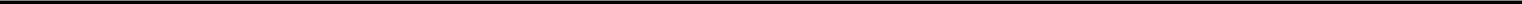 PART I-FINANCIAL INFORMATION-CONTINUEDBASSETT FURNITURE INDUSTRIES, INCORPORATED AND SUBSIDIARIESFEBRUARY 24, 2018(Dollars in thousands except share and per share data)We incur losses in the first two to three months of operation following a store opening as sales are not recognized in the income statement until the furniture is delivered to its customers resulting in operating expenses without the normal sales volume. Because we do not maintain a stock of retail inventory that would result in quick delivery, and because of the custom nature of the furniture offerings, such deliveries are generally not made until after 30 days from when the furniture is ordered by the customer. Coupled with the pre-opening costs, total start-up losses typically amount to $400 to $600 per store. During the first quarter of 2018 we incurred $740 of post-opening losses associated with the three new stores opened during the quarter as well as the Wichita, Kansas store which opened late in the fourth quarter of 2017. There were no post-opening losses during the first quarter of 2017.Each addition to our Company-owned store network results in incremental fixed overhead costs, primarily associated with local store personnel, occupancy costs and warehousing expenses. The incremental SG&A expenses associated with each new store will be ongoing.Retail BacklogThe dollar value of our retail backlog, representing orders received but not yet delivered to customers, was $34,353, or an average of $545 per open store at February 24, 2018 as compared with a retail backlog of $34,048, or an average of $567 per open store at February 25, 2017.Logistical Services SegmentResults for our logistical services segment for the quarters ended February 24, 2018 and February 25, 2017 are as follows:Quarterly Analysis of Operations – Logistical ServicesZenith’s 2018 increase in revenue over the first quarter of 2017 resulted from increases in both Bassett and non-Bassett customers. Zenith’s operating profit increased due primarily to improved load efficiency in the middle mile operation resulting in higher revenue per mile partially offset by increased fuel costs. Operating costs for the quarters ended February 24, 2018 and February 25, 2017 include non-cash depreciation and amortization charges of $1,073 and $1,235, respectively.31 of 39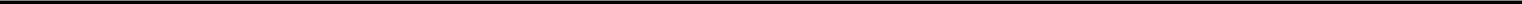 PART I-FINANCIAL INFORMATION-CONTINUEDBASSETT FURNITURE INDUSTRIES, INCORPORATED AND SUBSIDIARIESFEBRUARY 24, 2018(Dollars in thousands except share and per share data)Other Items Affecting Net Income (Loss)Other Loss, NetOther loss, net, for the quarter ended February 24, 2018 was $627 as compared to $733 for the quarter ended February 25, 2017. This decrease is primarily attributable to lower interest expense due to overall lower levels of debt and increased interest income due to rising yields on our short-term investments compared to the prior year period.Income Taxes and Impact of Tax Cuts and Jobs ActWe calculate an anticipated effective tax rate for the year based on our annual estimates of pretax income and use that effective tax rate to record our year-to-date income tax provision. Any change in annual projections of pretax income could have a significant impact on our effective tax rate for the respective quarter.On December 22, 2017 the Tax Cuts and Jobs Act (the “Act”) was signed into law. The Act reduced the Federal statutory corporate income tax rate from 35% to 21% effective January 1, 2018 for all corporate taxpayers, while most other provisions of the Act take effect for fiscal years beginning on or after January 1, 2018. Therefore, we will compute our income tax expense for fiscal 2018 using a blended Federal statutory rate of 22.2%. The 21% Federal statutory rate, as well as certain other provisions of the Act including the elimination of the domestic manufacturing deduction and new limitations on certain business deductions, will apply to our 2019 fiscal year and thereafter.The Federal rate reduction has had a significant impact on our provision for income taxes for the quarter ended February 24, 2018. Our effective tax rate for the quarter ended February 24, 2018 of 164.2% differs from the fiscal 2018 blended Federal statutory rate of 22.2% primarily due to a $2,157 discrete charge arising from the re-measurement of our deferred tax assets. Other items impacting our effective tax rate for the quarter include the effects of state income taxes and various permanent differences including the favorable impacts of excess tax benefits on stock-based compensation of $181 and the Section 199: Domestic Production Activities Deduction.The charge for the re-measurement of our deferred tax assets was based on reasonable estimates and therefore has been recorded as a provisional amount. We may alter our estimates during the remainder of fiscal 2018 as we continue to process data to finalize the underlying calculations and also analyze other provisions of the Act to determine if they will impact our effective tax rate in fiscal 2018 or in the future. We will continue to refine our adjustments through the permissible measurement period, which is not to extend beyond one year from the enactment date.Our effective tax rate for the quarter ended February 25, 2017 of 27.2% differed from the federal statutory rate of 35% primarily due to the effects of state income taxes and various permanent differences including the favorable impacts of excess tax benefits on stock-based compensation of $327 and the Section 199: Domestic Production Activities Deduction.32 of 39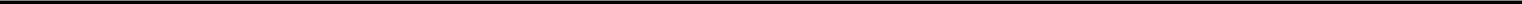 PART I-FINANCIAL INFORMATION-CONTINUEDBASSETT FURNITURE INDUSTRIES, INCORPORATED AND SUBSIDIARIESFEBRUARY 24, 2018(Dollars in thousands except share and per share data)Liquidity and Capital ResourcesWe are committed to maintaining a strong balance sheet in order to weather difficult industry conditions, to allow us to take advantage of opportunities as market conditions improve, and to execute our long-term retail strategies.Cash FlowsCash flow from operations for the first quarter of 2018 was a net use of $1,399 compared to cash provided by operations of $2,077 for the first quarter of 2017, representing a decrease of $3,476 in cash flows from operations. This decrease is primarily due to changes in working capital from increases in inventory.Our overall cash position decreased by $29,639 during the first quarter of 2018. In addition to cash used in operations, we used $19,514 of cash in investing activities, primarily consisting of our $15,556 investment in Lane Venture and capital expenditures which included retail store relocations, retail store remodels, in-process spending on new stores, and expanding and upgrading our manufacturing capabilities. Net cash used in financing activities was $8,726, including dividend payments of $4,942 and the final $3,000 installment payment on our Zenith acquisition note payable. With cash and cash equivalents and short-term investments totaling $47,435 on hand at February 24, 2018, we believe we have sufficient liquidity to fund operations for the foreseeable future.Debt and Other ObligationsOur credit facility with our bank provides for a line of credit of up to $15,000. This credit facility, which matures in December of 2018, is unsecured and contains covenants requiring us to maintain certain key financial ratios. We are in compliance with all covenants under the agreement and expect to remain in compliance for the foreseeable future. At February 24, 2018, we had $2,249 outstanding under standby letters of credit against our line, leaving availability under our credit line of $12,751. In addition, we have outstanding standby letters of credit with another bank totaling $511.At February 24, 2018 we have outstanding principal totaling $645 under notes payable of which $425 matures within one year of the balance sheet date. See Note 8 to our condensed consolidated financial statements for additional details regarding these notes, including collateral and future maturities. We expect to satisfy these obligations as they mature using cash flow from operations or our available cash on hand.We lease land and buildings that are used in the operation of our Company-owned retail stores as well as in the operation of certain of our licensee-owned stores, and we lease land and buildings at various locations throughout the continental United States for warehousing and distribution hubs used in our logistical services segment. We also lease tractors, trailers and local delivery trucks used in our logistical services segment. We had obligations of $181,880 at February 24, 2018 for future minimum lease payments under non-cancelable operating leases having remaining terms in excess of one year. We also have guaranteed certain lease obligations of licensee operators. Remaining terms under these lease guarantees range from approximately one to five years. We were contingently liable under licensee lease obligation guarantees in the amount of $2,552 at February 24, 2018. See Note 10 to our condensed consolidated financial statements for additional details regarding our leases and lease guarantees.Investment in Retail Real EstateWe have a substantial investment in real estate acquired for use as retail locations. To the extent such real estate is occupied by Company-owned retail stores, it is included in property and equipment, net, in the accompanying condensed consolidated balance sheets and is considered part of our retail segment. The net book value of such retail real estate occupied by Company-owned stores was $22,652 at February 24, 2018. All other retail real estate that we own, consisting of locations formerly leased to our licensees and now leased to others, is included in other assets in the accompanying condensed consolidated balance sheets. The net book value of such real estate, which is considered part of our wholesale segment, was $1,732 at February 24, 2018.33 of 39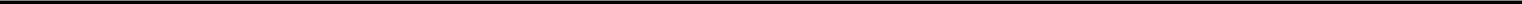 PART I-FINANCIAL INFORMATION-CONTINUEDBASSETT FURNITURE INDUSTRIES, INCORPORATED AND SUBSIDIARIESFEBRUARY 24, 2018(Dollars in thousands except share and per share data)(1) Includes two properties encumbered under mortgages totalling $645 at February 24, 2018.Critical Accounting Policies and EstimatesThere have been no material changes to our critical accounting policies and estimates from the information provided in Item 7, “Management’s Discussion and Analysis of Financial Condition and Results of Operations”, included in our Annual Report on Form 10-K for the fiscal year ended November 25, 2017.Off-Balance Sheet ArrangementsWe utilize stand-by letters of credit in the procurement of certain goods in the normal course of business. We lease land and buildings that are primarily used in the operation of both Company-owned and licensee stores as well as land and buildings used in our logistical services segment. We also lease transportation equipment used in our logistical services segment. We have guaranteed certain lease obligations of licensee operators of the stores, as part of our retail expansion strategy. See Note 10 to our condensed consolidated financial statements for further discussion of operating leases and lease guarantees, including descriptions of the terms of such commitments and methods used to mitigate risks associated with these arrangements.ContingenciesWe are involved in various legal and environmental matters, which arise in the normal course of business. Although the final outcome of these matters cannot be determined, based on the facts presently known, it is our opinion that the final resolution of these matters will not have a material adverse effect on our financial position or future results of operations. See Note 10 to our condensed consolidated financial statements for further information regarding certain contingencies as of February 24, 2018.34 of 39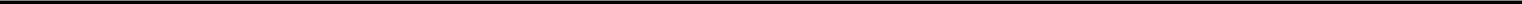 PART I-FINANCIAL INFORMATION-CONTINUEDBASSETT FURNITURE INDUSTRIES, INCORPORATED AND SUBSIDIARIESFEBRUARY 24, 2018(Dollars in thousands except share and per share data)Item 3. Quantitative and Qualitative Disclosure about Market Risk:We are exposed to market risk from changes in the value of foreign currencies. Substantially all of our imports purchased outside of North America are denominated in U.S. dollars. Therefore, we believe that gains or losses resulting from changes in the value of foreign currencies relating to foreign purchases not denominated in U.S. dollars would not be material to our results from operations in fiscal 2018.We are exposed to market risk from changes in the cost of raw materials used in our manufacturing processes, principally wood, woven fabric, and foam products. A continued recovery in home construction could result in increases in wood and fabric costs from current levels, and the cost of foam products, which are petroleum-based, is sensitive to changes in the price of oil.We are also exposed to commodity price risk related to diesel fuel prices for fuel used in our logistical services segment. We manage our exposure to that risk primarily through the application of fuel surcharges to our customers.We have potential exposure to market risk related to conditions in the commercial real estate market. Our retail real estate holdings of $1,732 at February 24, 2018 for stores formerly operated by licensees as well as our holdings of $22,652 at February 24, 2018 for Company-owned stores could suffer significant impairment in value if we are forced to close additional stores and sell or lease the related properties during periods of weakness in certain markets. Additionally, if we are required to assume responsibility for payment under the lease obligations of $2,552 which we have guaranteed on behalf of licensees as of February 24, 2018, we may not be able to secure sufficient sub-lease income in the current market to offset the payments required under the guarantees.Item 4. Controls and Procedures:The Company’s principal executive officer and principal accounting officer have evaluated the Company’s disclosure controls and procedures (as defined in Exchange Act Rule 13a-15(e)) as of the end of the period covered by this Quarterly Report on Form 10-Q. Based upon their evaluation, the principal executive officer and principal accounting officer concluded that the Company’s disclosure controls and procedures are effective. There has been no change in the Company’s internal control over financial reporting during the Company’s most recent fiscal quarter that has materially affected, or is reasonably likely to materially affect, the Company’s internal control over financial reporting.35 of 39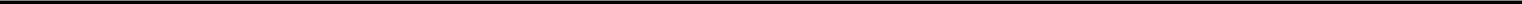 PART I-FINANCIAL INFORMATION-CONTINUEDBASSETT FURNITURE INDUSTRIES, INCORPORATED AND SUBSIDIARIESFEBRUARY 24, 2018(Dollars in thousands except share and per share data)Safe-harbor, forward-looking statements:The discussion in items 2 and 3 above contains certain forward-looking statements within the meaning of the Private Securities Litigation Reform Act of 1995 with respect to the financial condition, results of operations and business of Bassett Furniture Industries, Incorporated and subsidiaries. Such forward-looking statements are identified by use of forward-looking words such as “anticipates”, “believes”, “plans”, “estimates”, “expects”, “aims” and “intends” or words or phrases of similar expression. These forward-looking statements involve certain risks and uncertainties. No assurance can be given that any such matters will be realized. Important factors that could cause actual results to differ materially from those contemplated by such forward-looking statements include:competitive conditions in the home furnishings industrygeneral economic conditions, including the strength of the housing market in the United Statesoverall retail traffic levels and consumer demand for home furnishingsability of our customers and consumers to obtain creditBassett store openings and store closings and the profitability of the stores (independent licensees and Company-owned retail stores)ability to implement our Company-owned retail strategies and realize the benefits from such strategies as they are implementedfluctuations in the cost and availability of raw materials, fuel, labor and sourced productsresults of marketing and advertising campaignseffectiveness and security of our information and technology systemsfuture tax legislation, or regulatory or judicial positionsability to efficiently manage the import supply chain to minimize business interruptionconcentration of domestic manufacturing, particularly of upholstery products, and the resulting exposure to business interruption from accidents, weather and other events and circumstances beyond our controlgeneral risks associated with providing freight transportation and other logistical services through our wholly-owned subsidiary, Zenith Freight Lines, LLCAdditionally, other risks that could cause actual results to differ materially from those contemplated by such forward-looking statements are set forth in Item 1A. Risk Factors in the Company’s Annual Report on Form 10-K for fiscal 2017.You should keep in mind that any forward-looking statement made by us in this report or elsewhere speaks only as of the date on which such forward-looking statement is made. New risks and uncertainties arise from time to time, and it is impossible for us to predict these events or how they may affect us. We have no duty to, and do not intend to, update or revise the forward-looking statements in this discussion after the date hereof, except as may be required by law. In light of these risks and uncertainties, you should keep in mind that the events described in any forward-looking statement made in this report or elsewhere, might not occur.36 of 39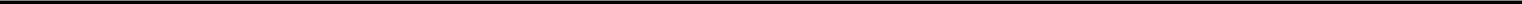 PART II - OTHER INFORMATIONBASSETT FURNITURE INDUSTRIES INCORPORATED AND SUBSIDIARIESFEBRUARY 24, 2018(Dollars in thousands except share and per share data)Item 1. Legal ProceedingsNoneItem 2. Unregistered Sales of Equity Securities, Use of Proceeds and Issuer Purchases of Equity SecuritiesThe following table summarizes the stock repurchase activity for the three months ended February 24, 2018 and the approximate dollar value of shares that may yet be purchased pursuant to our stock repurchase program:The Company is authorized to repurchase Company stock under a plan which was originally announced in 1998. On October 9, 2014, the Board of Directors increased the remaining limit of the repurchase plan to $20,000. At February 24, 2018, $11,209 remains available for stock repurchases under the plan.In January 2018, 14,000 shares were tendered by employees to satisfy tax withholding obligations on vested restricted stock.Item 3. Defaults Upon Senior SecuritiesNone.Item 6. ExhibitsExhibits:Exhibit 3a – Articles of Incorporation as amended to date are incorporated herein by reference to the Exhibit to Form 10-Q for the fiscal quarter ended February 28, 1994.Exhibit 3b – By-laws as amended to date are incorporated herein by reference to Exhibit 3 to Form 8-K filed with the SEC on March 13, 2018.Exhibit 4 – Registrant hereby agrees to furnish the SEC, upon request, other instruments defining the rights of holders of long-term debt of the Registrant.Exhibit 31a – Chief Executive Officer’s certification pursuant to Section 302 of the Sarbanes-Oxley Act of 2002 Exhibit 31b – Chief Financial Officer’s certification pursuant to Section 302 of the Sarbanes-Oxley Act of 2002Exhibit 32a – Chief Executive Officer’s certification pursuant to 18 U.S.C. 1350, as adopted pursuant to Section 906 of the Sarbanes-Oxley Act of 2002Exhibit 32b – Chief Financial Officer’s certification pursuant to 18 U.S.C. 1350, as adopted pursuant to Section 906 of the Sarbanes-Oxley Act of 2002Exhibit 101 – The following financial statements from the Company's Quarterly Report on Form 10-Q for the quarter ended February 24, 2018 formatted in Extensible Business Reporting Language (“XBRL”): (i) condensed consolidatedbalance sheets, (ii) condensed consolidated statements of operations and retained earnings, (iii) condensed consolidated statements of cash flows, and (iv) the notes to the condensed consolidated financial statements, tagged as blocks of text.37 of 39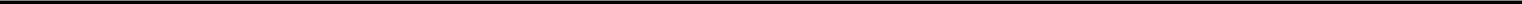 PART II - OTHER INFORMATION-CONTINUEDBASSETT FURNITURE INDUSTRIES INCORPORATED AND SUBSIDIARIESFEBRUARY 24, 2018(Dollars in thousands except share and per share data)Exhibit 101.INS XBRL InstanceExhibit 101.SCH XBRL Taxonomy Extension SchemaExhibit 101.CAL XBRL Taxonomy Extension CalculationExhibit 101.DEF XBRL Taxonomy Extension DefinitionExhibit 101.LAB XBRL Taxonomy Extension LabelsExhibit 101.PRE XBRL Taxonomy Extension Presentation*Management contract of compensatory plan or arrangement of the Company.38 of 39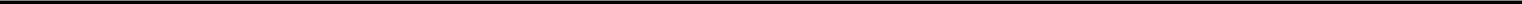 SIGNATURESPursuant to the requirements of the Securities Exchange Act of 1934, the Registrant has duly caused this Report to be signed on its behalf by the undersigned thereunto duly authorized.BASSETT FURNITURE INDUSTRIES, INCORPORATED/s/	ROBERT H. SPILMAN, JR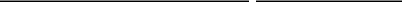 Robert H. Spilman, Jr., Chairman and Chief Executive OfficerMarch 28, 2018/s/	J. MICHAEL DANIEL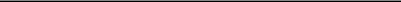 J. Michael Daniel, Senior Vice President and Chief Financial OfficerMarch 28, 201839 of 39Exhibit 31aCERTIFICATIONSI, Robert H. Spilman, Jr., certify that:I have reviewed this quarterly report on Form 10-Q of Bassett Furniture Industries, Incorporated;Based on my knowledge, this report does not contain any untrue statement of a material fact or omit to state a material fact necessary to make the statements made, in light of the circumstances under which such statements were made, not misleading with respect to the period covered by this report;Based on my knowledge, the financial statements, and other financial information included in this report, fairly present in all material respects the financial condition, results of operations and cash flows of the registrant as of, and for, the periods presented in this report;The registrant’s other certifying officer(s) and I are responsible for establishing and maintaining disclosure controls and procedures (as defined in Exchange Act Rules 13a-15(e) and 15d-15(e)) and internal control over financial reporting (as defined in Exchange Act Rules 13a-15(f) and 15d-15(f)) for the registrant and have:Designed such disclosure controls and procedures, or caused such disclosure controls and procedures to be designed under our supervision, to ensure that material information relating to the registrant, including its consolidated subsidiaries, is made known to us by others within those entities, particularly during the period in which this report is being prepared;Designed such internal control over financial reporting, or caused such internal control over financial reporting to be designed under our supervision, to provide reasonable assurance regarding the reliability of financial reporting and the preparation of financial statements for external purposes in accordance with generally accepted accounting principles;Evaluated the effectiveness of the registrant’s disclosure controls and procedures and presented in this report our conclusions about the effectiveness of the disclosure controls and procedures, as of the end of the period covered by this report based on such evaluation; andDisclosed in this report any change in the registrant’s internal control over financial reporting that occurred during the registrant’s most recent fiscal quarter (the registrant’s fourth quarter in the case of an annual report) that has materially affected, or is reasonably likely to materially affect, the registrant’s internal control over financial reporting; andThe registrant’s other certifying officer(s) and I have disclosed, based on our most recent evaluation of internal control over financial reporting, to the registrant’s auditors and the audit committee of the registrant’s board of directors (or persons performing the equivalent functions):All significant deficiencies and material weaknesses in the design or operation of internal control over financial reporting which are reasonably likely to adversely affect the registrant’s ability to record, process, summarize and report financial information; andAny fraud, whether or not material, that involves management or other employees who have a significant role in the registrant’s internal control over financial reporting.March 28, 2018/s/_ROBERT H. SPILMAN, JR._________________Robert H. Spilman, Jr.Chairman and Chief Executive OfficerExhibit 31bCERTIFICATIONSI, J. Michael Daniel, certify that:I have reviewed this quarterly report on Form 10-Q of Bassett Furniture Industries, Incorporated;Based on my knowledge, this report does not contain any untrue statement of a material fact or omit to state a material fact necessary to make the statements made, in light of the circumstances under which such statements were made, not misleading with respect to the period covered by this report;Based on my knowledge, the financial statements, and other financial information included in this report, fairly present in all material respects the financial condition, results of operations and cash flows of the registrant as of, and for, the periods presented in this report;The registrant’s other certifying officer(s) and I are responsible for establishing and maintaining disclosure controls and procedures (as defined in Exchange Act Rules 13a-15(e) and 15d-15(e)) and internal control over financial reporting (as defined in Exchange Act Rules 13a-15(f) and 15d-15(f)) for the registrant and have:Designed such disclosure controls and procedures, or caused such disclosure controls and procedures to be designed under our supervision, to ensure that material information relating to the registrant, including its consolidated subsidiaries, is made known to us by others within those entities, particularly during the period in which this report is being prepared;Designed such internal control over financial reporting, or caused such internal control over financial reporting to be designed under our supervision, to provide reasonable assurance regarding the reliability of financial reporting and the preparation of financial statements for external purposes in accordance with generally accepted accounting principles;Evaluated the effectiveness of the registrant’s disclosure controls and procedures and presented in this report our conclusions about the effectiveness of the disclosure controls and procedures, as of the end of the period covered by this report based on such evaluation; andDisclosed in this report any change in the registrant’s internal control over financial reporting that occurred during the registrant’s most recent fiscal quarter (the registrant’s fourth quarter in the case of an annual report) that has materially affected, or is reasonably likely to materially affect, the registrant’s internal control over financial reporting; andThe registrant’s other certifying officer(s) and I have disclosed, based on our most recent evaluation of internal control over financial reporting, to the registrant’s auditors and the audit committee of the registrant’s board of directors (or persons performing the equivalent functions):All significant deficiencies and material weaknesses in the design or operation of internal control over financial reporting which are reasonably likely to adversely affect the registrant’s ability to record, process, summarize and report financial information; andAny fraud, whether or not material, that involves management or other employees who have a significant role in the registrant’s internal control over financial reporting.March 28, 2018/s/_______J. MICHAEL DANIEL_ _____________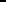 J. Michael DanielSenior Vice President and Chief Financial OfficerExhibit 32aCERTIFICATION PURSUANT TO 18 U.S.C. SECTION 1350,AS ADOPTED PURSUANT TO SECTION 906OF THE SARBANES-OXLEY ACT OF 2002In connection with the Quarterly Report of Bassett Furniture Industries, Incorporated (the “Company”) on Form 10-Q for the period ending February 24, 2018, as filed with the Securities and Exchange Commission on the date hereof (the “Report”), I, Robert H. Spilman, Jr., Chief Executive Officer of the Company, certify, pursuant to 18 U.S.C. ss.1350, as adopted pursuant to ss.906 of the Sarbanes-Oxley Act of 2002, that:The Report fully complies with the requirements of Sections 13(a) or 15(d) of the Securities Exchange Act of 1934; andThe information contained in the report fairly presents, in all material respects, the financial condition and results of operations of the Company. March 28, 2018/s/	ROBERT H. SPILMAN, JR_______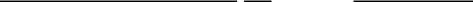 Robert H. Spilman, Jr.Chairman and Chief Executive OfficerA signed original of this written statement required by Section 906 has been provided to Bassett Furniture Industries, Incorporated and will be retained by Bassett Furniture Industries, Incorporated and furnished to the Securities and Exchange Commission or its staff upon request.Exhibit 32bCERTIFICATION PURSUANT TO 18 U.S.C. SECTION 1350,AS ADOPTED PURSUANT TO SECTION 906OF THE SARBANES-OXLEY ACT OF 2002In connection with the Quarterly Report of Bassett Furniture Industries, Incorporated (the “Company”) on Form 10-Q for the period ending February 24, 2018, as filed with the Securities and Exchange Commission on the date hereof (the “Report”), I, J. Michael Daniel, Chief Accounting Officer of the Company, certify, pursuant to 18 U.S.C. ss.1350, as adopted pursuant to ss.906 of the Sarbanes-Oxley Act of 2002, that:The Report fully complies with the requirements of Sections 13(a) or 15(d) of the Securities Exchange Act of 1934; andThe information contained in the report fairly presents, in all material respects, the financial condition and results of operations of the Company.March 28, 2018/s/__ J. MICHAEL DANIEL____________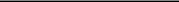 J. Michael DanielSenior Vice President and Chief Financial OfficerA signed original of this written statement required by Section 906 has been provided to Bassett Furniture Industries, Incorporated and will be retained by Bassett Furniture Industries, Incorporated and furnished to the Securities and Exchange Commission or its staff upon request.Virginia54-013527054-0135270(State or other jurisdiction(State or other jurisdiction(State or other jurisdiction(I.R.S. Employer(I.R.S. Employer(I.R.S. Employerof incorporation or organization)of incorporation or organization)of incorporation or organization)Identification No.)Identification No.)Identification No.)Large accelerated filerAccelerated filerXXNon-accelerated filer(Do not check if a smaller reporting company)Non-accelerated filer(Do not check if a smaller reporting company)Smaller reporting company______________Emerging growth company______________Condensed Consolidated Statements of Operations and Retained Earnings3Condensed Consolidated Statements of Comprehensive Income (Loss)4Condensed Consolidated Balance Sheets5Condensed Consolidated Statements of Cash Flows6Notes to Condensed Consolidated Financial Statements72.Management's Discussion and Analysis of Financial Condition and Results of Operations243.Quantitative and Qualitative Disclosures About Market Risk354.Controls and Procedures35PART II - OTHER INFORMATION1.Legal Proceedings372.Unregistered Sales of Equity Securities, Use of Proceeds and Issuer Purchases of Equity Securities373.Defaults Upon Senior Securities376.Exhibits372 of 39PART I - FINANCIAL INFORMATIONPART I - FINANCIAL INFORMATIONPART I - FINANCIAL INFORMATIONPART I - FINANCIAL INFORMATIONPART I - FINANCIAL INFORMATIONPART I - FINANCIAL INFORMATIONPART I - FINANCIAL INFORMATIONPART I - FINANCIAL INFORMATIONITEM 1. FINANCIAL STATEMENTSBASSETT FURNITURE INDUSTRIES, INCORPORATED AND SUBSIDIARIESBASSETT FURNITURE INDUSTRIES, INCORPORATED AND SUBSIDIARIESBASSETT FURNITURE INDUSTRIES, INCORPORATED AND SUBSIDIARIESBASSETT FURNITURE INDUSTRIES, INCORPORATED AND SUBSIDIARIESBASSETT FURNITURE INDUSTRIES, INCORPORATED AND SUBSIDIARIESBASSETT FURNITURE INDUSTRIES, INCORPORATED AND SUBSIDIARIESCONDENSED CONSOLIDATED STATEMENTS OF OPERATIONS AND RETAINED EARNINGSCONDENSED CONSOLIDATED STATEMENTS OF OPERATIONS AND RETAINED EARNINGSCONDENSED CONSOLIDATED STATEMENTS OF OPERATIONS AND RETAINED EARNINGSCONDENSED CONSOLIDATED STATEMENTS OF OPERATIONS AND RETAINED EARNINGSCONDENSED CONSOLIDATED STATEMENTS OF OPERATIONS AND RETAINED EARNINGSCONDENSED CONSOLIDATED STATEMENTS OF OPERATIONS AND RETAINED EARNINGSCONDENSED CONSOLIDATED STATEMENTS OF OPERATIONS AND RETAINED EARNINGSCONDENSED CONSOLIDATED STATEMENTS OF OPERATIONS AND RETAINED EARNINGSCONDENSED CONSOLIDATED STATEMENTS OF OPERATIONS AND RETAINED EARNINGSCONDENSED CONSOLIDATED STATEMENTS OF OPERATIONS AND RETAINED EARNINGSCONDENSED CONSOLIDATED STATEMENTS OF OPERATIONS AND RETAINED EARNINGSCONDENSED CONSOLIDATED STATEMENTS OF OPERATIONS AND RETAINED EARNINGSFOR THE PERIODS ENDED FEBRUARY 24, 2018 AND FEBRUARY 25, 2017 – UNAUDITEDFOR THE PERIODS ENDED FEBRUARY 24, 2018 AND FEBRUARY 25, 2017 – UNAUDITEDFOR THE PERIODS ENDED FEBRUARY 24, 2018 AND FEBRUARY 25, 2017 – UNAUDITEDFOR THE PERIODS ENDED FEBRUARY 24, 2018 AND FEBRUARY 25, 2017 – UNAUDITEDFOR THE PERIODS ENDED FEBRUARY 24, 2018 AND FEBRUARY 25, 2017 – UNAUDITEDFOR THE PERIODS ENDED FEBRUARY 24, 2018 AND FEBRUARY 25, 2017 – UNAUDITEDFOR THE PERIODS ENDED FEBRUARY 24, 2018 AND FEBRUARY 25, 2017 – UNAUDITEDFOR THE PERIODS ENDED FEBRUARY 24, 2018 AND FEBRUARY 25, 2017 – UNAUDITEDFOR THE PERIODS ENDED FEBRUARY 24, 2018 AND FEBRUARY 25, 2017 – UNAUDITED(In thousands except per share data)(In thousands except per share data)Quarter EndedQuarter EndedQuarter EndedQuarter EndedQuarter EndedFebruary 24,February 24,February 24,February 24,February 25,February 25,201820182017Sales revenue:Sales revenue:Sales revenue:Sales revenue:Sales revenue:Sales revenue:Sales revenue:Furniture and accessoriesFurniture and accessoriesFurniture and accessoriesFurniture and accessoriesFurniture and accessoriesFurniture and accessoriesFurniture and accessories$96,12396,12396,123$93,69893,698LogisticsLogisticsLogisticsLogisticsLogisticsLogisticsLogistics14,14914,14914,14912,194Total sales revenueTotal sales revenueTotal sales revenueTotal sales revenueTotal sales revenueTotal sales revenueTotal sales revenue110,272110,272110,272105,892105,892Cost of furniture and accessories soldCost of furniture and accessories soldCost of furniture and accessories soldCost of furniture and accessories soldCost of furniture and accessories soldCost of furniture and accessories soldCost of furniture and accessories sold43,26943,26943,26941,89841,898Selling, general and administrative expenses excluding new store pre-opening costsSelling, general and administrative expenses excluding new store pre-opening costsSelling, general and administrative expenses excluding new store pre-opening costsSelling, general and administrative expenses excluding new store pre-opening costsSelling, general and administrative expenses excluding new store pre-opening costsSelling, general and administrative expenses excluding new store pre-opening costsSelling, general and administrative expenses excluding new store pre-opening costs64,25164,25164,25158,52458,524New store pre-opening costsNew store pre-opening costsNew store pre-opening costsNew store pre-opening costsNew store pre-opening costsNew store pre-opening costsNew store pre-opening costs702702702806Income from operationsIncome from operationsIncome from operationsIncome from operationsIncome from operationsIncome from operationsIncome from operations2,0502,0502,0504,6644,664Other loss, netOther loss, netOther loss, netOther loss, netOther loss, netOther loss, netOther loss, net(627)(627)(627)(627)(733)(733)Income before income taxesIncome before income taxesIncome before income taxesIncome before income taxesIncome before income taxesIncome before income taxesIncome before income taxes1,4231,4231,4233,931Income tax expenseIncome tax expenseIncome tax expenseIncome tax expenseIncome tax expenseIncome tax expenseIncome tax expense2,3362,3362,3361,0701,070Net income (loss)Net income (loss)Net income (loss)Net income (loss)Net income (loss)Net income (loss)Net income (loss)$(913)(913)(913)(913)$2,8612,861Retained earnings-beginning of periodRetained earnings-beginning of periodRetained earnings-beginning of periodRetained earnings-beginning of periodRetained earnings-beginning of periodRetained earnings-beginning of periodRetained earnings-beginning of period139,378139,378139,378129,388129,388Reclassification of certain tax effects from accumulated other comprehensive lossReclassification of certain tax effects from accumulated other comprehensive lossReclassification of certain tax effects from accumulated other comprehensive lossReclassification of certain tax effects from accumulated other comprehensive lossReclassification of certain tax effects from accumulated other comprehensive lossReclassification of certain tax effects from accumulated other comprehensive lossReclassification of certain tax effects from accumulated other comprehensive loss545545545-Cash dividendsCash dividendsCash dividendsCash dividendsCash dividendsCash dividendsCash dividends(1,183)(1,183)(1,183)(1,183)(1,071)(1,071)Retained earnings-end of periodRetained earnings-end of periodRetained earnings-end of periodRetained earnings-end of periodRetained earnings-end of periodRetained earnings-end of periodRetained earnings-end of periodRetained earnings-end of period$137,827137,827137,827$131,178131,178Basic earnings (loss) per shareBasic earnings (loss) per shareBasic earnings (loss) per shareBasic earnings (loss) per shareBasic earnings (loss) per shareBasic earnings (loss) per shareBasic earnings (loss) per shareBasic earnings (loss) per share$(0.09)(0.09)(0.09)(0.09)$0.270.27Diluted earnings (loss) per shareDiluted earnings (loss) per shareDiluted earnings (loss) per shareDiluted earnings (loss) per shareDiluted earnings (loss) per shareDiluted earnings (loss) per shareDiluted earnings (loss) per shareDiluted earnings (loss) per share$(0.09)(0.09)(0.09)(0.09)$0.270.27Dividends per shareDividends per shareDividends per shareDividends per shareDividends per shareDividends per shareDividends per shareDividends per share$0.110.110.11$0.100.10Quarter EndedQuarter EndedQuarter EndedQuarter EndedFebruary 24,February 24,February 25,February 25,20182017Net income (loss)$(913)(913)$2,8612,861Other comprehensive income:Amortization associated with Long Term Cash Awards (LTCA)3131-Income taxes related to LTCA(8)(8)-Amortization associated with supplemental executive retirement defined benefit plan (SERP)767694Income taxes related to SERP(19)(19)(36)(36)Other comprehensive income, net of tax808058Total comprehensive income (loss)Total comprehensive income (loss)$(833)(833)$2,9192,919(In thousands)(In thousands)(Unaudited)(Unaudited)February 24,February 24,November 25,November 25,20182017AssetsAssetsAssetsCurrent assetsCurrent assetsCurrent assetsCash and cash equivalentsCash and cash equivalentsCash and cash equivalents$$24,31024,310$53,94953,949Short-term investmentsShort-term investmentsShort-term investments23,12523,12523,12523,125Accounts receivable, netAccounts receivable, netAccounts receivable, net21,54321,54319,64019,640InventoriesInventoriesInventories63,66963,66954,47654,476Other current assetsOther current assetsOther current assets9,6108,192Total current assetsTotal current assetsTotal current assets142,257142,257159,382159,382Property and equipment, netProperty and equipment, netProperty and equipment, net103,766103,766103,244103,244Deferred income taxesDeferred income taxesDeferred income taxes6,1836,1838,3938,393Goodwill and other intangible assetsGoodwill and other intangible assetsGoodwill and other intangible assets28,84028,84017,35117,351OtherOtherOther5,6195,378Total long-term assetsTotal long-term assetsTotal long-term assets40,64231,122Total assetsTotal assetsTotal assetsTotal assets$$286,665286,665$293,748293,748Liabilities and Stockholders’ EquityLiabilities and Stockholders’ EquityLiabilities and Stockholders’ EquityCurrent liabilitiesCurrent liabilitiesCurrent liabilitiesAccounts payableAccounts payableAccounts payable$$25,55125,551$21,76021,760Accrued compensation and benefitsAccrued compensation and benefitsAccrued compensation and benefits12,55312,55314,67014,670Customer depositsCustomer depositsCustomer deposits26,94326,94327,10727,107Dividends payableDividends payableDividends payable--3,7593,759Current portion of long-term debtCurrent portion of long-term debtCurrent portion of long-term debt4254253,4053,405Other accrued liabilitiesOther accrued liabilitiesOther accrued liabilities12,77312,655Total current liabilitiesTotal current liabilitiesTotal current liabilities78,24578,24583,35683,356Long-term liabilitiesLong-term liabilitiesLong-term liabilitiesPost employment benefit obligationsPost employment benefit obligationsPost employment benefit obligations13,60013,60013,32613,326Notes payableNotes payableNotes payable220220329329Other long-term liabilitiesOther long-term liabilitiesOther long-term liabilities5,5345,277Total long-term liabilitiesTotal long-term liabilitiesTotal long-term liabilities19,35419,35418,93218,932Stockholders’ equityStockholders’ equityStockholders’ equityCommon stockCommon stockCommon stock53,77653,77653,69053,690Retained earningsRetained earningsRetained earnings137,827137,827139,378139,378Additional paid-in capitalAdditional paid-in capitalAdditional paid-in capital499499962962Accumulated other comprehensive lossAccumulated other comprehensive lossAccumulated other comprehensive loss(3,036)(3,036)(2,570)(2,570)Total stockholders' equityTotal stockholders' equityTotal stockholders' equity189,066191,460Total liabilities and stockholders’ equityTotal liabilities and stockholders’ equityTotal liabilities and stockholders’ equity$286,665$293,748Quarter EndedQuarter EndedQuarter EndedFebruary 24, 2018February 24, 2018February 24, 2018February 25, 2017February 25, 2017Operating activities:Net income (loss)$$(913)(913)$2,8612,861Adjustments to reconcile net income (loss) to net cash provided by (used in) operating activities:Depreciation and amortization3,3043,3043,3513,351Loss on sale of property and equipment3636-Tenant improvement allowance received from lessors500500-Deferred income taxes2,2102,210103103Other, net488488413413Changes in operating assets and liabilities:Accounts receivable(626)(626)110110Inventories(5,440)(5,440)(1,915)(1,915)Other current assets(1,382)(1,382)1,1551,155Customer deposits(164)(164)977977Accounts payable and accrued liabilities588(4,978)(4,978)Net cash provided by (used in) operating activities(1,399)(1,399)2,0772,077Investing activities:Purchases of property and equipment(3,958)(3,958)(5,610)(5,610)Proceeds from sales of property and equipment--33Cash paid for business acquisition(15,556)(15,556)-Acquisition of retail licensee store--(655)(655)Other-223Net cash used in investing activities(19,514)(19,514)(6,039)(6,039)Financing activities:Cash dividends(4,942)(4,942)(4,290)(4,290)Proceeds from the exercise of stock options--221221Other issuance of common stock8484-Repurchases of common stock(244)(244)(26)(26)Taxes paid related to net share settlement of equity awards(522)(522)(474)(474)Repayments of notes payable(3,102)(3,102)(3,095)(3,095)Net cash used in financing activities(8,726)(8,726)(7,664)(7,664)Change in cash and cash equivalents(29,639)(29,639)(11,626)(11,626)Cash and cash equivalents - beginning of period53,94935,144Cash and cash equivalents - end of period$24,310$23,518Allocation of the fair value of consideration transferred:Identifiable assets acquired:Accounts receivable, net of reserve (Note 5)$1,3571,357Inventory, net of reserve (Note 6)3,7533,753Prepaid expenses and other current assets3737Intangible assets7,3607,360Total identifiable assets acquired12,50712,507Liabilities assumed:Accounts payable(357)(357)Other accrued liabilities(813)(813)Total liabilities assumed(1,170)(1,170)Net identifiable assets acquired11,33711,337Goodwill4,2194,219Total net assets acquired$15,55615,556Useful LifeDescription:In YearsFair ValueFair ValueTrade nameIndefinite$$6,848Customer relationships9512512Total acquired intangible assets$$7,360The purchase price was allocated as follows:The purchase price was allocated as follows:Inventory$343Goodwill312Purchase pricePurchase price$6555. Accounts Receivable5. Accounts ReceivableAccounts receivable consists of the following:Accounts receivable consists of the following:February 24,February 24,February 24,November 25,November 25,November 25,November 25,20182017Gross accounts receivable$$22,42122,42122,421$20,25720,25720,25720,257Allowance for doubtful accounts(878)(878)(878)(617)(617)(617)(617)Accounts receivable, net$21,54321,543$19,64019,64019,64019,640Activity in the allowance for doubtful accounts for the nine months ended February 24, 2018 was as follows:Activity in the allowance for doubtful accounts for the nine months ended February 24, 2018 was as follows:Activity in the allowance for doubtful accounts for the nine months ended February 24, 2018 was as follows:Activity in the allowance for doubtful accounts for the nine months ended February 24, 2018 was as follows:Activity in the allowance for doubtful accounts for the nine months ended February 24, 2018 was as follows:Activity in the allowance for doubtful accounts for the nine months ended February 24, 2018 was as follows:Activity in the allowance for doubtful accounts for the nine months ended February 24, 2018 was as follows:20182018Balance at November 25, 2017$$617617Acquired allowance on accounts receivable (Note 3)200200Additions charged to expense80Write-offs and other reductions(19)(19)Balance at February 24, 2018$878Inventories were comprised of the following:Inventories were comprised of the following:February 24,February 24,November 25,November 25,20182017Wholesale finished goods$29,378$26,14526,145Work in process443388388Raw materials and supplies15,78211,808Retail merchandise28,20326,17326,173Total inventories on first-in, first-out method73,80664,51464,514LIFO adjustment(8,238)(8,238)(8,143)(8,143)Reserve for excess and obsolete inventory(1,899)(1,899)(1,895)(1,895)$63,669$54,47654,476WholesaleWholesaleSegmentSegmentRetail SegmentRetail SegmentTotalTotalBalance at November 25, 2017$$1,618$277277$$1,8951,895Acquired reserve on inventory (Note 3)400400--400400Additions charged to expense355355142142497497Write-offs(788)(788)(105)(105)(893)(893)Balance at February 24, 2018$1,585$314$1,8997. Goodwill and Other Intangible Assets7. Goodwill and Other Intangible AssetsGoodwill and other intangible assets consisted of the following:Goodwill and other intangible assets consisted of the following:February 24, 2018February 24, 2018February 24, 2018February 24, 2018February 24, 2018GrossGrossGrossGrossCarryingCarryingCarryingCarryingAccumulatedAccumulatedAccumulatedAccumulatedAccumulatedIntangibleIntangibleIntangibleAmountAmountAmountAmountAmortizationAmortizationAmortizationAmortizationAmortizationAssets, NetAssets, NetAssets, NetIntangibles subject to amortizationCustomer relationships$$3,5503,5503,550$$(634)(634)$$2,9162,916Technology - customized applications834834834(367)(367)467467Total intangible assets subject to amortization4,3844,3844,384(1,001)(1,001)3,3833,383Intangibles not subject to amortization:Trade names9,3389,3389,338--9,3389,338Goodwill16,11916,11916,119--16,119Total goodwill and other intangible assets$$29,84129,84129,841$$(1,001)(1,001)$$28,84028,840November 25, 2017November 25, 2017November 25, 2017November 25, 2017November 25, 2017November 25, 2017GrossGrossGrossGrossCarryingCarryingCarryingCarryingAccumulatedAccumulatedAccumulatedAccumulatedAccumulatedIntangibleIntangibleIntangibleAmountAmountAmountAmountAmortizationAmortizationAmortizationAmortizationAmortizationAssets, NetAssets, NetAssets, NetIntangibles subject to amortizationCustomer relationships$$3,0383,0383,038$$(574)(574)$$2,4642,464Technology - customized applications834834834(337)(337)497497Total intangible assets subject to amortization3,8723,8723,872(911)(911)2,9612,961Intangibles not subject to amortization:Trade names2,4902,4902,490--2,4902,490Goodwill11,90011,90011,900--11,900Total goodwill and other intangible assets$$18,26218,26218,262$$(911)(911)$$17,35117,351Changes in the carrying amounts of goodwill by reportable segment during the quarters ended February 24, 2018 were as follows:Changes in the carrying amounts of goodwill by reportable segment during the quarters ended February 24, 2018 were as follows:Changes in the carrying amounts of goodwill by reportable segment during the quarters ended February 24, 2018 were as follows:Changes in the carrying amounts of goodwill by reportable segment during the quarters ended February 24, 2018 were as follows:Changes in the carrying amounts of goodwill by reportable segment during the quarters ended February 24, 2018 were as follows:Changes in the carrying amounts of goodwill by reportable segment during the quarters ended February 24, 2018 were as follows:Changes in the carrying amounts of goodwill by reportable segment during the quarters ended February 24, 2018 were as follows:Changes in the carrying amounts of goodwill by reportable segment during the quarters ended February 24, 2018 were as follows:Changes in the carrying amounts of goodwill by reportable segment during the quarters ended February 24, 2018 were as follows:Changes in the carrying amounts of goodwill by reportable segment during the quarters ended February 24, 2018 were as follows:Changes in the carrying amounts of goodwill by reportable segment during the quarters ended February 24, 2018 were as follows:Changes in the carrying amounts of goodwill by reportable segment during the quarters ended February 24, 2018 were as follows:Changes in the carrying amounts of goodwill by reportable segment during the quarters ended February 24, 2018 were as follows:Changes in the carrying amounts of goodwill by reportable segment during the quarters ended February 24, 2018 were as follows:WholesaleWholesaleRetailRetailRetailRetailLogisticsLogisticsTotalTotalBalance as of November 25, 2017$5,0455,045$$1,9261,926$$4,9294,9294,9294,929$$11,900Goodwill arising from acquisition of Lane Venture (Note 3)4,2194,219----4,219Balance as of February 24, 2018Balance as of February 24, 2018$9,2649,264$$1,9261,926$$4,9294,9294,9294,929$$16,119Quarter EndedQuarter EndedQuarter EndedQuarter EndedQuarter EndedFebruary 24,February 24,February 25,20182017Intangible asset amortization expense$90$8080Remainder of fiscal 2018$$284Fiscal 2019379Fiscal 2020379Fiscal 2021379Fiscal 2022279Fiscal 2023259Thereafter1,424Total$$3,3838. Notes Payable and Bank Credit Facility8. Notes Payable and Bank Credit FacilityOur notes payable consist of the following:Our notes payable consist of the following:February 24,February 24,2018Real estate notes payable$645645Less current portion(425)(425)Total long-term notes payable$220November 25, 2017November 25, 2017November 25, 2017PrincipalPrincipalUnamortizedUnamortizedNet CarryingBalanceBalanceDiscountDiscountAmountAmountZenith acquisition note payable$$3,000$(13)(13)$$2,9872,987Real estate notes payable747747-747747Total notes payable3,747(13)(13)3,7343,734Less current portion(3,418)(3,418)13(3,405)(3,405)Total long-term notes payable$329329$-$$329329The future maturities of our notes payable are as follows:The future maturities of our notes payable are as follows:Remainder of fiscal 2018$$316Fiscal 2019329$645February 24,November 25,November 25,20182017Accrued compensation and benefits$$778$778Post employment benefit obligations11,56411,544Total pension liabilityTotal pension liability$$12,342$12,32215 of 3915 of 39Quarter EndedQuarter EndedQuarter EndedFebruary 24,February 25,20182017Service cost$$49$38Interest cost105107Amortization of prior service costs31-Amortization of transition obligation1111Amortization of loss6583Net periodic pension cost$$261$239February 24,November 25,November 25,20182017Accrued compensation and benefits$274$274Post employment benefit obligations2,0361,782Total deferred compensation liability$2,310$2,056Quarter EndedQuarter EndedQuarter EndedQuarter EndedFebruary 24,February 25,20182017Deferred compensation expense$$79$5416 of 39DistributionDistributionTransportationTransportationTransportationRetail StoresRetail StoresCentersCentersEquipmentEquipmentTotalTotalRemainder of fiscal 2018$17,853$3,8593,859$$2,4242,424$24,13624,136Fiscal 201923,8264,0554,0552,7502,75030,63130,631Fiscal 202022,2813,3093,3092,4862,48628,07628,076Fiscal 202119,2462,6942,6941,5521,55223,49223,492Fiscal 202216,3822,5842,5841,3461,34620,31220,312Fiscal 202313,5451,5171,51763763715,69915,699Thereafter38,58643751139,534Total future minimum lease payments$151,719$18,45518,455$$11,70611,706$181,880181,88011. Earnings (Loss) Per Share11. Earnings (Loss) Per Share11. Earnings (Loss) Per ShareThe following reconciles basic and diluted earnings (loss) per share:The following reconciles basic and diluted earnings (loss) per share:The following reconciles basic and diluted earnings (loss) per share:Net IncomeNet IncomeNet IncomeWeighted Average(Loss) Per(Loss) Per(Loss)SharesShareShareFor the quarter ended February 24, 2018:For the quarter ended February 24, 2018:Basic loss per shareBasic loss per share$$(913)10,686,477$(0.09)(0.09)Add effect of dilutive securities:Add effect of dilutive securities:Options and restricted shares*Options and restricted shares*---Diluted loss per shareDiluted loss per shareDiluted loss per share$$(913)10,686,477$(0.09)(0.09)For the quarter ended February 25, 2017:For the quarter ended February 25, 2017:Basic earnings per shareBasic earnings per share$$2,86110,613,639$0.270.27Add effect of dilutive securities:Add effect of dilutive securities:Options and restricted sharesOptions and restricted shares-105,636-Diluted earnings per shareDiluted earnings per share$2,86110,719,275$0.27Quarter EndedQuarter EndedQuarter EndedFebruary 24,February 25,201820182017Stock options11,75011,750--Unvested shares59,13859,138--Total anti-dilutive securities70,888--18 of 3918 of 39PART I-FINANCIAL INFORMATION-CONTINUEDPART I-FINANCIAL INFORMATION-CONTINUEDPART I-FINANCIAL INFORMATION-CONTINUEDPART I-FINANCIAL INFORMATION-CONTINUEDPART I-FINANCIAL INFORMATION-CONTINUEDPART I-FINANCIAL INFORMATION-CONTINUEDPART I-FINANCIAL INFORMATION-CONTINUEDPART I-FINANCIAL INFORMATION-CONTINUEDBASSETT FURNITURE INDUSTRIES, INCORPORATED AND SUBSIDIARIESBASSETT FURNITURE INDUSTRIES, INCORPORATED AND SUBSIDIARIESBASSETT FURNITURE INDUSTRIES, INCORPORATED AND SUBSIDIARIESBASSETT FURNITURE INDUSTRIES, INCORPORATED AND SUBSIDIARIESBASSETT FURNITURE INDUSTRIES, INCORPORATED AND SUBSIDIARIESBASSETT FURNITURE INDUSTRIES, INCORPORATED AND SUBSIDIARIESBASSETT FURNITURE INDUSTRIES, INCORPORATED AND SUBSIDIARIESBASSETT FURNITURE INDUSTRIES, INCORPORATED AND SUBSIDIARIESBASSETT FURNITURE INDUSTRIES, INCORPORATED AND SUBSIDIARIESBASSETT FURNITURE INDUSTRIES, INCORPORATED AND SUBSIDIARIESBASSETT FURNITURE INDUSTRIES, INCORPORATED AND SUBSIDIARIESNOTES TO CONDENSED CONSOLIDATED FINANCIAL STATEMENTS-UNAUDITEDNOTES TO CONDENSED CONSOLIDATED FINANCIAL STATEMENTS-UNAUDITEDNOTES TO CONDENSED CONSOLIDATED FINANCIAL STATEMENTS-UNAUDITEDNOTES TO CONDENSED CONSOLIDATED FINANCIAL STATEMENTS-UNAUDITEDNOTES TO CONDENSED CONSOLIDATED FINANCIAL STATEMENTS-UNAUDITEDNOTES TO CONDENSED CONSOLIDATED FINANCIAL STATEMENTS-UNAUDITEDNOTES TO CONDENSED CONSOLIDATED FINANCIAL STATEMENTS-UNAUDITEDNOTES TO CONDENSED CONSOLIDATED FINANCIAL STATEMENTS-UNAUDITEDNOTES TO CONDENSED CONSOLIDATED FINANCIAL STATEMENTS-UNAUDITEDNOTES TO CONDENSED CONSOLIDATED FINANCIAL STATEMENTS-UNAUDITEDNOTES TO CONDENSED CONSOLIDATED FINANCIAL STATEMENTS-UNAUDITEDNOTES TO CONDENSED CONSOLIDATED FINANCIAL STATEMENTS-UNAUDITEDNOTES TO CONDENSED CONSOLIDATED FINANCIAL STATEMENTS-UNAUDITEDFEBRUARY 24, 2018FEBRUARY 24, 2018FEBRUARY 24, 2018FEBRUARY 24, 2018(Dollars in thousands except share and per share data)(Dollars in thousands except share and per share data)(Dollars in thousands except share and per share data)(Dollars in thousands except share and per share data)(Dollars in thousands except share and per share data)(Dollars in thousands except share and per share data)The following table presents our segment information:The following table presents our segment information:The following table presents our segment information:The following table presents our segment information:The following table presents our segment information:The following table presents our segment information:The following table presents our segment information:The following table presents our segment information:Quarter EndedQuarter EndedQuarter EndedQuarter EndedQuarter EndedFebruary 24,February 24,February 25,February 25,201820182017Sales RevenueSales RevenueWholesaleWholesale$$$$$63,10063,100$61,97561,975Retail - Company-owned storesRetail - Company-owned stores64,66164,66161,59361,593Logistical servicesLogistical services25,24925,24922,33422,334Inter-company eliminations:Inter-company eliminations:Furniture and accessoriesFurniture and accessories(31,638)(31,638)(29,870)(29,870)Logistical servicesLogistical services(11,100)(11,100)(10,140)(10,140)ConsolidatedConsolidatedConsolidated$$$$$110,272110,272$105,892105,892Income (loss) from OperationsIncome (loss) from OperationsWholesaleWholesale$$$$$3,0643,064$5,8935,893Retail - Company-owned storesRetail - Company-owned stores(1,513)(1,513)(1,343)(1,343)Logistical servicesLogistical services330330(226)(226)Inter-company eliminationInter-company elimination169169340340ConsolidatedConsolidated$$$$$2,0502,050$4,6644,664Depreciation and AmortizationDepreciation and AmortizationWholesaleWholesale$$$$$703703$644644Retail - Company-owned storesRetail - Company-owned stores1,5281,5281,4721,472Logistical servicesLogistical services1,0731,0731,2351,235ConsolidatedConsolidated$$$$$3,3043,304$3,3513,351Capital ExpendituresCapital ExpendituresWholesaleWholesale$$$$$1,2171,217$1,6271,627Retail - Company-owned storesRetail - Company-owned stores2,6012,6013,7033,703Logistical servicesLogistical services140140280280ConsolidatedConsolidated$3,9583,958$5,6105,610As ofAs ofAs ofAs ofFebruary 24,February 24,November 25,November 25,Identifiable AssetsIdentifiable AssetsIdentifiable Assets201820182017WholesaleWholesale$$$$$140,701140,701$152,181152,181Retail - Company-owned storesRetail - Company-owned stores93,49093,49089,27189,271Logistical servicesLogistical services52,47452,47452,29652,296ConsolidatedConsolidatedConsolidated$$$$$286,665286,665$293,748293,74820 of 3920 of 39SizePlannedLocationLocationTypeSq. Ft.OpeningNew Stores:El Paso, TXCorporate8,400Opened March 6, 2018La Jolla, CALicensed10,000Q2 2018Daly City, CALicensed9,000Q3 2018Coral Gables, FLCorporate10,000Q3 2018Frisco, TXCorporate15,000Q4 2018Quarter EndedQuarter EndedQuarter EndedChangeFebruary 24, 2018February 25, 2017DollarsPercentSales revenue:Furniture and accessories$96,12387.2%$$93,69888.5%$$2,4252.6%2.6%Logistics revenue14,14912.8%12,19411.5%1,955%%Logistics revenue14,14912.8%12,19411.5%1,95516.016.0Total sales revenue110,272100.0%105,892100.0%4,3804.1%4.1%Cost of furniture and accessories sold43,26939.2%41,89839.6%1,3713.3%3.3%SG&A expenses64,25158.3%58,52455.3%5,7279.8%9.8%New store pre-opening costs7020.6%8060.8%(104)%%New store pre-opening costs7020.6%8060.8%(104)-12.9-12.9Income from operations$2,0501.9%$$4,6644.4%$$(2,614)-56.0%-56.0%Quarter Ended February 24, 2018Quarter Ended February 24, 2018Quarter Ended February 24, 2018Quarter Ended February 24, 2018Quarter Ended February 24, 2018WholesaleRetailLogisticsEliminationsConsolidatedSales revenue:Furniture & accessories$63,100$64,661$-$(31,638) (1)$96,12396,12396,123Logistics--25,249(11,100) (2)14,149Total sales revenue63,10064,66125,249(42,738)110,272110,272Cost of furniture and accessories sold42,64431,994-(31,369) (3)43,26943,26943,269SG&A expense17,39233,47824,919(11,538) (4)64,25164,25164,251New store pre-opening costs-702--702Income (loss) from operationsIncome (loss) from operations$3,064$(1,513)$330$169$2,0502,050Quarter Ended February 25, 2017Quarter Ended February 25, 2017Quarter Ended February 25, 2017Quarter Ended February 25, 2017Quarter Ended February 25, 2017WholesaleRetailLogisticsEliminationsConsolidatedSales revenue:Furniture & accessories$61,975$61,593$-$(29,870) (1)$93,69893,69893,698Logistics--22,334(10,140) (2)12,194Total sales revenue61,97561,59322,334(40,010)105,892105,892Cost of furniture and accessories sold40,16931,459-(29,730) (3)41,89841,89841,898SG&A expense15,91330,67122,560(10,620) (4)58,52458,52458,524New store pre-opening costs-806--806Income (loss) from operationsIncome (loss) from operations$5,893$(1,343)$(226)$340$4,6644,664Quarter EndedQuarter EndedFebruary 24,February 25,20182017Intercompany logistical services$(11,100)$(10,140)(10,140)Intercompany rents(438)(480)(480)Total SG&A expense eliminationTotal SG&A expense elimination$(11,538)$(10,620)(10,620)28 of 39Quarter EndedQuarter EndedQuarter EndedQuarter EndedChangeChangeChangeFebruary 24, 2018February 24, 2018February 24, 2018February 25, 2017February 25, 2017DollarsPercentNet sales$63,100100.0% $100.0% $100.0% $61,975100.0% $100.0% $100.0% $1,1251.8%1.8%Gross profit20,45632.4%32.4%21,80635.2%35.2%(1,350)-6.2%-6.2%SG&A expenses17,39227.6%27.6%15,91325.7%25.7%1,4799.3%9.3%Income from operations$3,0644.9%4.9%$5,8939.5%9.5%$(2,829)-48.0%-48.0%Wholesale shipments by type:Wholesale shipments by type:Quarter EndedQuarter EndedQuarter EndedChangeFebruary 24, 2018February 25, 2017DollarsPercentBassett Custom Upholstery$33,56853.2%53.2%$33,45554.0%54.0%$1130.3%0.3%Bassett Leather6,52410.3%10.3%5,5829.0%9.0%94216.9%16.9%Bassett Custom Wood10,98717.4%17.4%9,86815.9%15.9%1,11911.3%11.3%Bassett Casegoods10,79717.1%17.1%12,28219.8%19.8%(1,485)-12.1%-12.1%Accessories1,2241.9%1.9%7881.3%1.3%43655.3%55.3%TotalTotal$63,100100.0%100.0%$61,975100.0%100.0%$1,1251.8%1.8%Quarter EndedQuarter EndedQuarter EndedChangeFebruary 24, 2018February 25, 2017DollarsPercentNet sales$64,661100.0%100.0%$61,593100.0%100.0%$3,0685.0%5.0%Gross profit32,66750.5%50.5%30,13448.9%48.9%2,5338.4%8.4%SG&A expenses33,47851.8%51.8%30,67149.8%49.8%2,8079.2%9.2%New store pre-opening costs7021.1%1.1%8061.3%1.3%(104)-12.9%-12.9%Loss from operations$(1,513)-2.3%-2.3%$(1,343)-2.2%-2.2%$(170)12.7%12.7%Quarter EndedQuarter EndedQuarter EndedQuarter EndedChangeFebruary 24, 2018February 25, 2017DollarsPercentNet sales$58,852100.0%100.0%$$56,974100.0%100.0%$1,8783.3%3.3%Gross profit29,80250.6%50.6%28,16949.4%49.4%1,6335.8%5.8%SG&A expenses29,02749.3%49.3%28,25549.6%49.6%7722.7%2.7%Income (loss) from operationsIncome (loss) from operations$7751.3%1.3%$$(86)-0.2%-0.2%$861N/MN/MQuarter EndedQuarter EndedQuarter EndedChangeFebruary 24, 2018February 25, 2017DollarsPercentNet sales$5,809100.0%100.0%$4,619100.0%100.0%$1,19025.8%25.8%Gross profit2,86549.3%49.3%1,96542.5%42.5%90045.8%45.8%SG&A expenses4,45176.6%76.6%2,41652.3%52.3%2,03584.2%84.2%New store pre-opening costs70212.1%12.1%80617.4%17.4%(104)-12.9%-12.9%Loss from operations$(2,288)-39.4%-39.4%$(1,257)-27.2%-27.2%$(1,031)82.0%82.0%Quarter EndedQuarter EndedQuarter EndedQuarter EndedChangeFebruary 24, 2018February 25, 2017DollarsPercentLogistical services revenue$25,249100.0%100.0%$$22,334100.0%100.0%$2,91513.1%13.1%Operating expenses24,91998.7%98.7%22,560101.0%101.0%2,35910.5%10.5%Income from operationsIncome from operations$3301.3%1.3%$$(226)-1.0%-1.0%$556N/MN/MThe following table summarizes our total investment in retail real estate owned at February 24, 2018:The following table summarizes our total investment in retail real estate owned at February 24, 2018:The following table summarizes our total investment in retail real estate owned at February 24, 2018:Number ofAggregateAggregateNet BookNet BookLocationsSquare FootageSquare FootageValueValueReal estate occupied by Company-owned and operated stores, includedin property and equipment, net (1)10250,070250,070$22,65222,652Investment real estate leased to others, included in other assets241,02141,0211,7321,732Total Company investment in retail real estate12291,091$24,38424,384Total Number of SharesTotal Number of SharesApproximate Dollar ValueApproximate Dollar ValueApproximate Dollar ValueTotalTotalPurchased as Part ofPurchased as Part ofof Shares that May Yet Beof Shares that May Yet Beof Shares that May Yet BeSharesSharesAverageAveragePublicly Announced PlansPublicly Announced PlansPublicly Announced PlansPurchased Under the PlansPurchased Under the PlansPurchased Under the PlansPurchased Under the PlansPurchasedPurchasedPrice PaidPrice Paidor Programs (1)or Programs (1)or Programs (1)or Programs (1)November 26 - December 30, 2017-$-----$$11,453December 31, 2017 - January 27, 201814,00014,000(2)$37.2537.25---$$11,453January 28 - February 24, 20187,3007,300$33.4233.427,3007,3007,300$$11,209